Выставка рисунков и плакатов по итогам областного конкурса "ЭкоЭнергия"государственное бюджетное учреждение дополнительного образования "Центр развития творчества детей и юношества Нижегородской области", 2018-2019 учебный год     Прекрасное о полезном - это когда начинающие художники откликаются на актуальные проблемы сбережения энергоресурсов. В рамках Всероссийского фестиваля энергосбережения #ВместеЯрче в Нижегородской области был проведен конкурс изобразительного творчества детей "ЭкоЭнергия". Электронная выставка собрала работы победителей и призеров конкурса, а также работы, отмеченные грамотами. Номинация "Рисунок"работы победителей и призеров: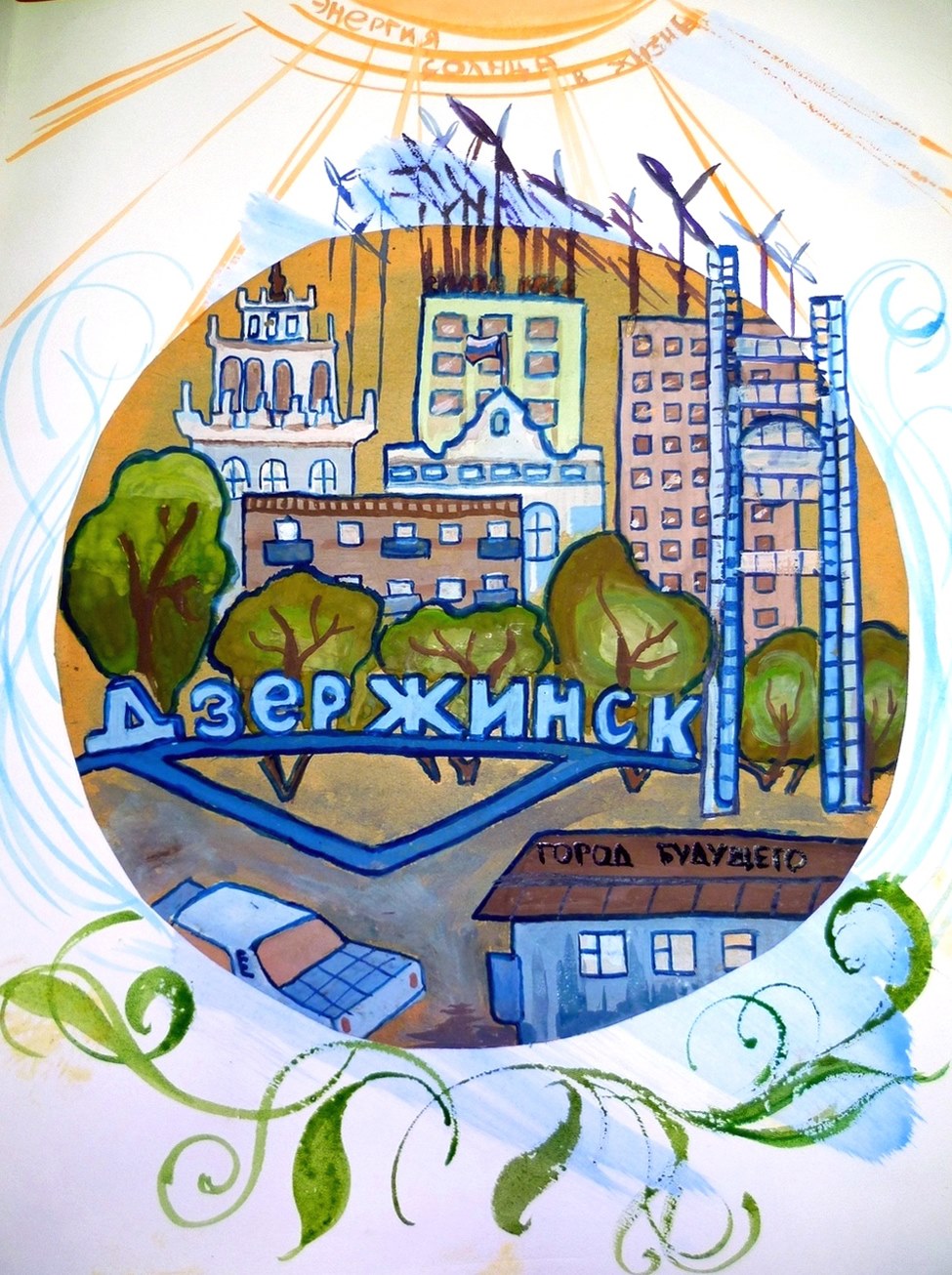  - I место - Мишанькина Анастасия, МБУ ДО "Эколого-биологический центр", г.о.г. Дзержинск.  Руководитель -  Соколова Н.П.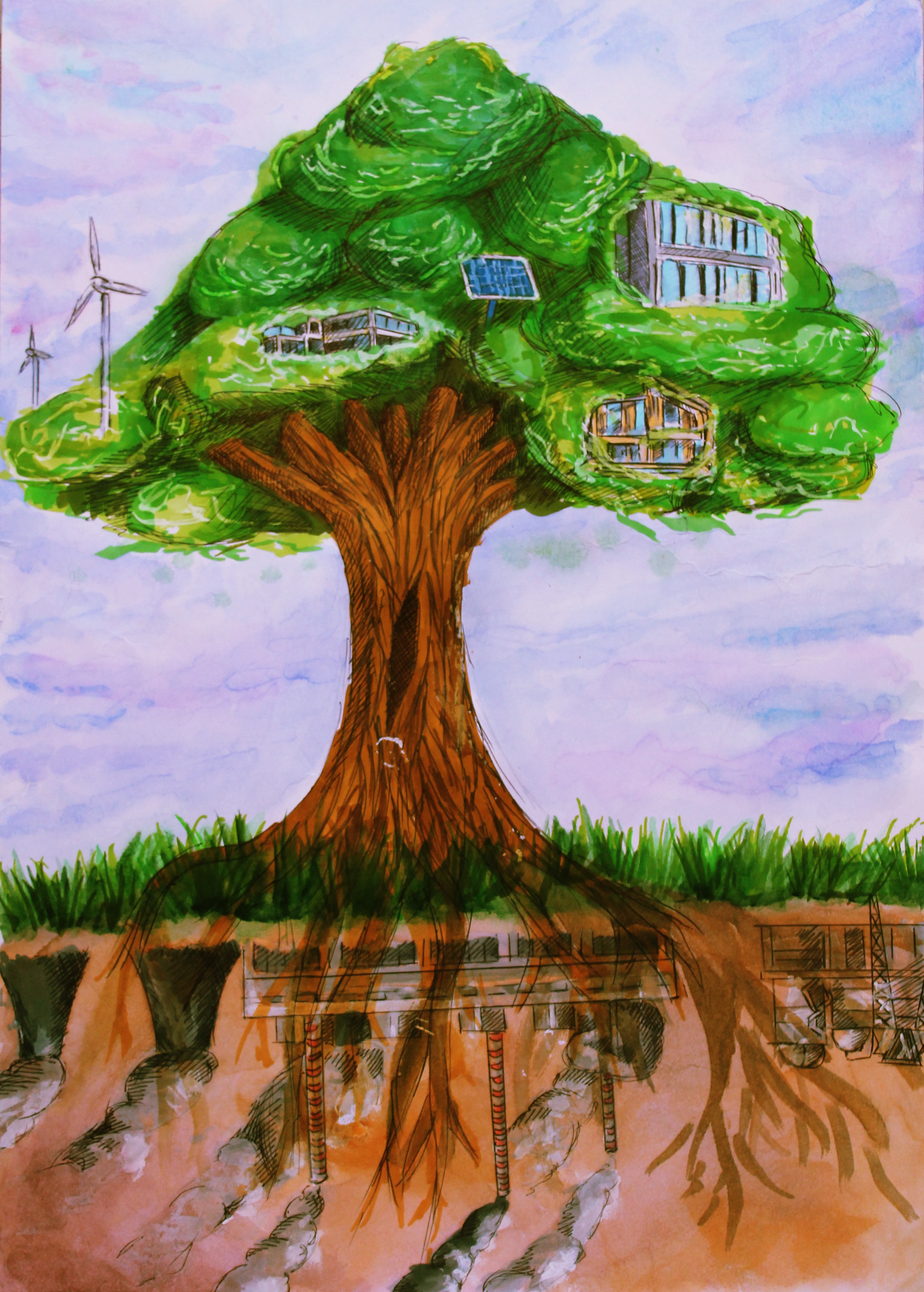  - I место - Шаманин Никита, МКУ ДО ШПИ, г.о.г. Чкаловск. Руководитель - Ушакова Е.В.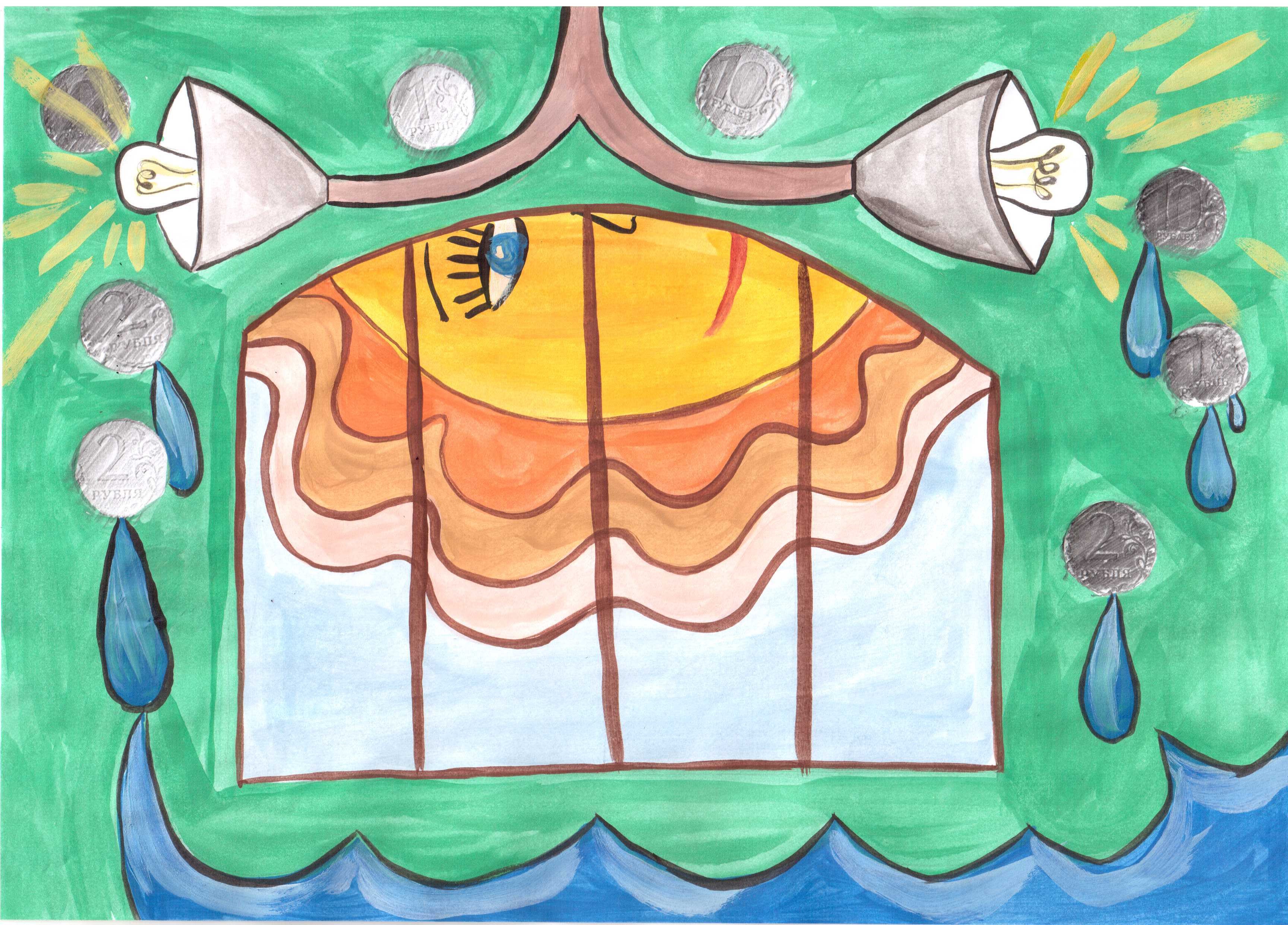  - II место - Кувшинова Карина, МБОУ СШ №16 г. Павлово. Руководитель - Хошева Т.В.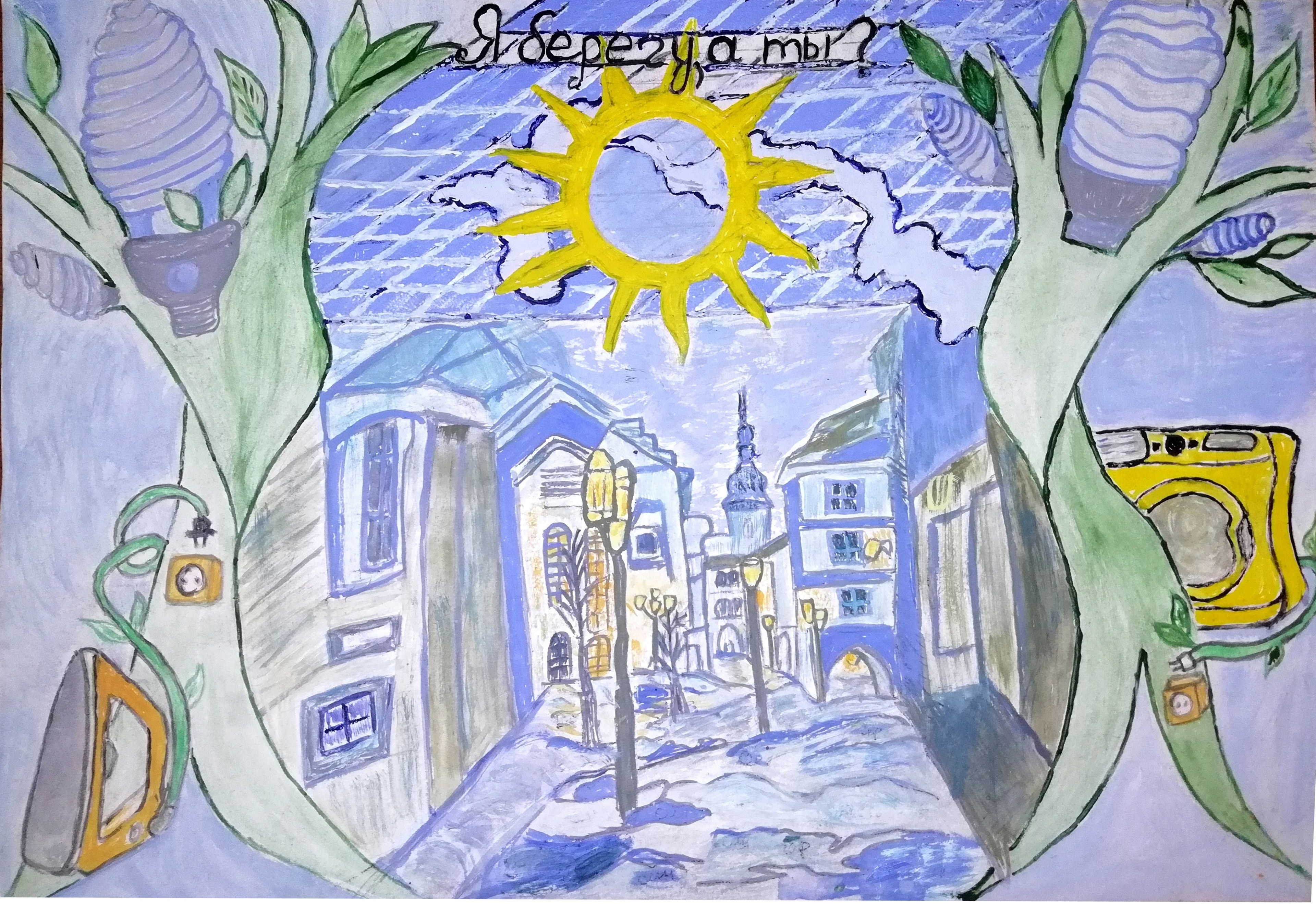  - III место - Шадрина Кристина, МБОУ "Лакшинская школа", Богородский р-н. Руководитель - Бакурова Е.А.работы, отмеченные грамотами: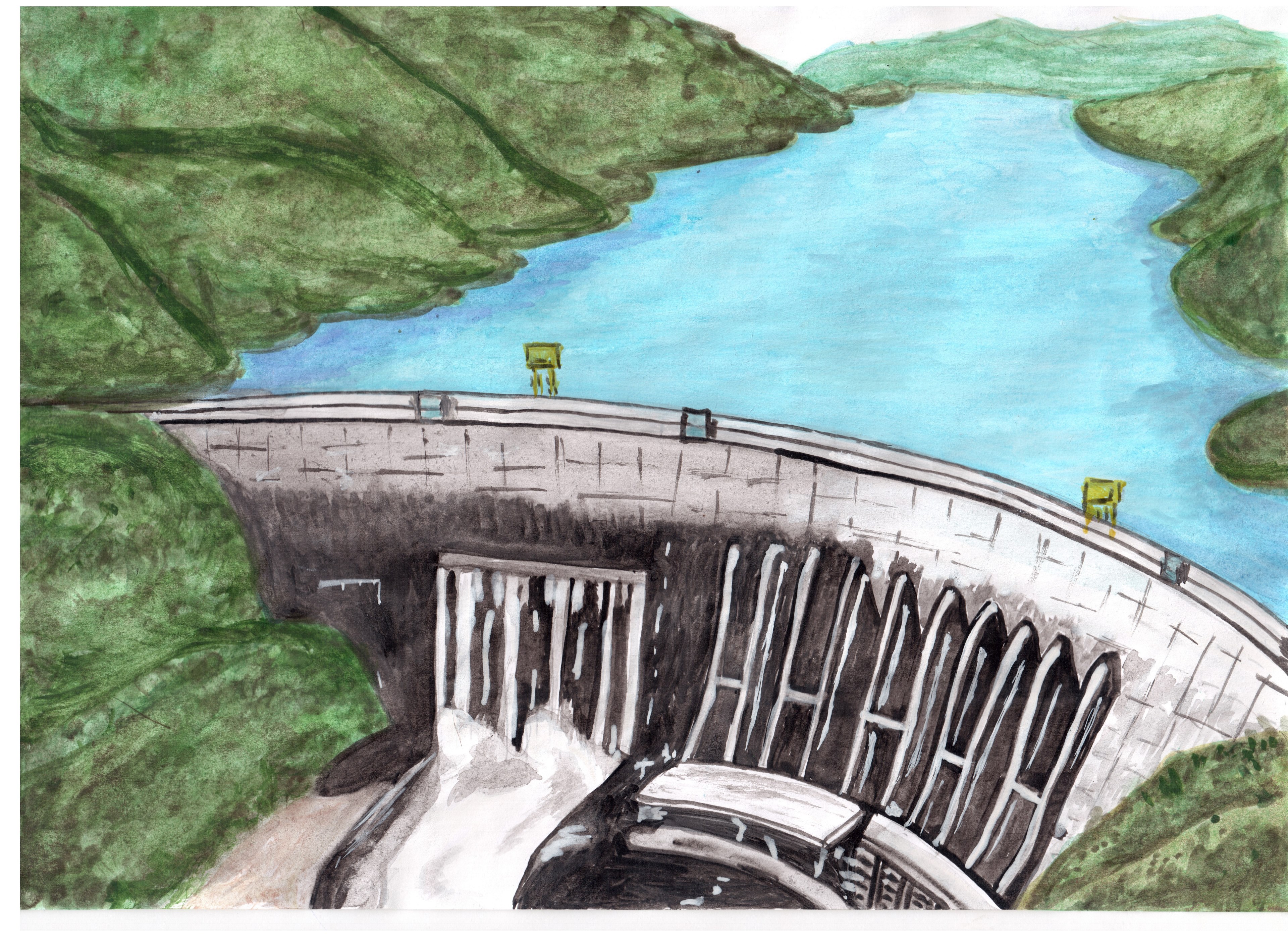  - Колесникова Ева, МБОУ "Школа №20", Автозаводский р-н, г.Н.Новгород. Руководитель - Лоскутова Е.А.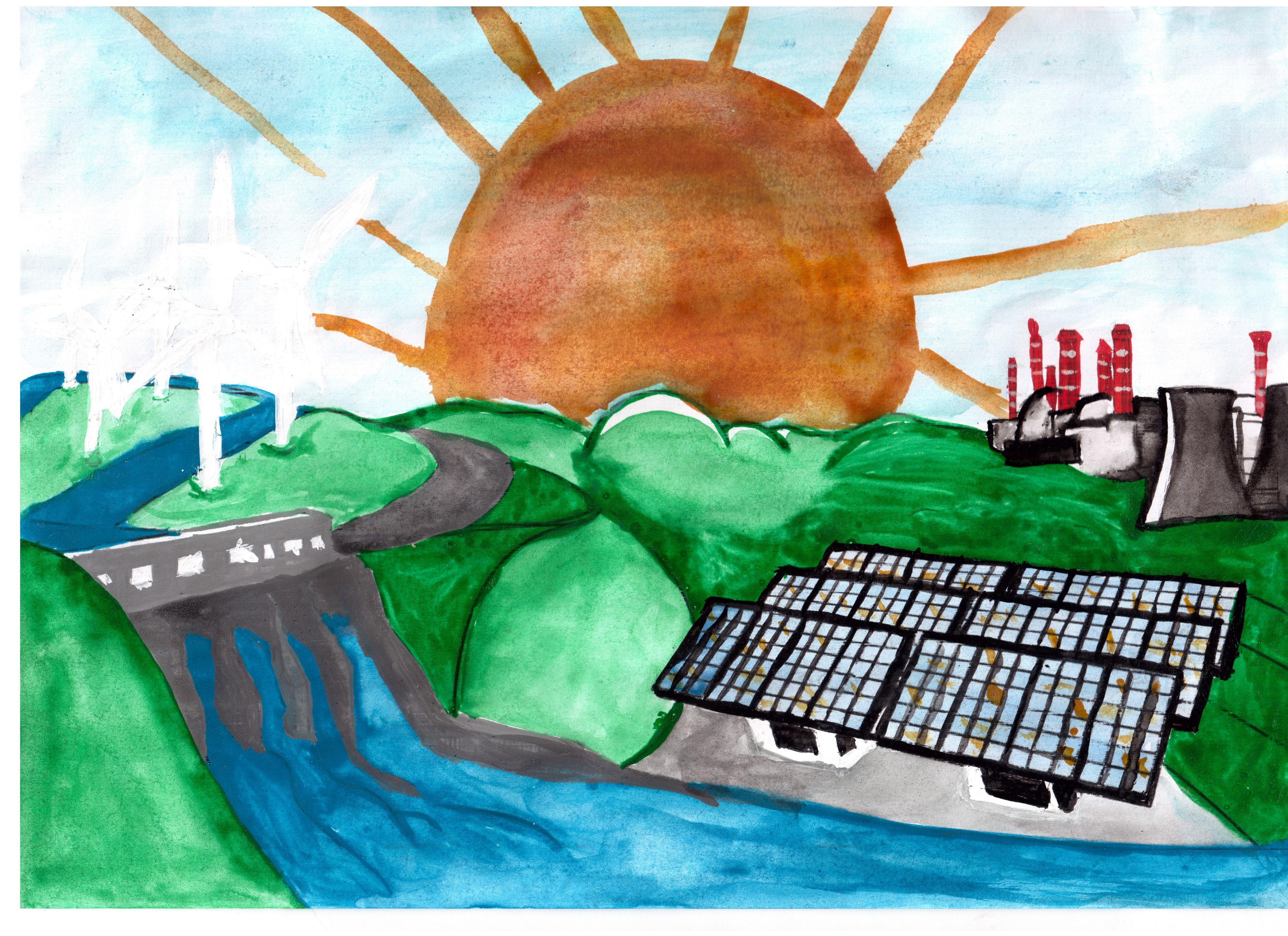  - Фролова Екатерина, МБОУ "Школа №20", Автозаводский р-н, г.Н.Новгород. Руководитель - Лоскутова Е.А.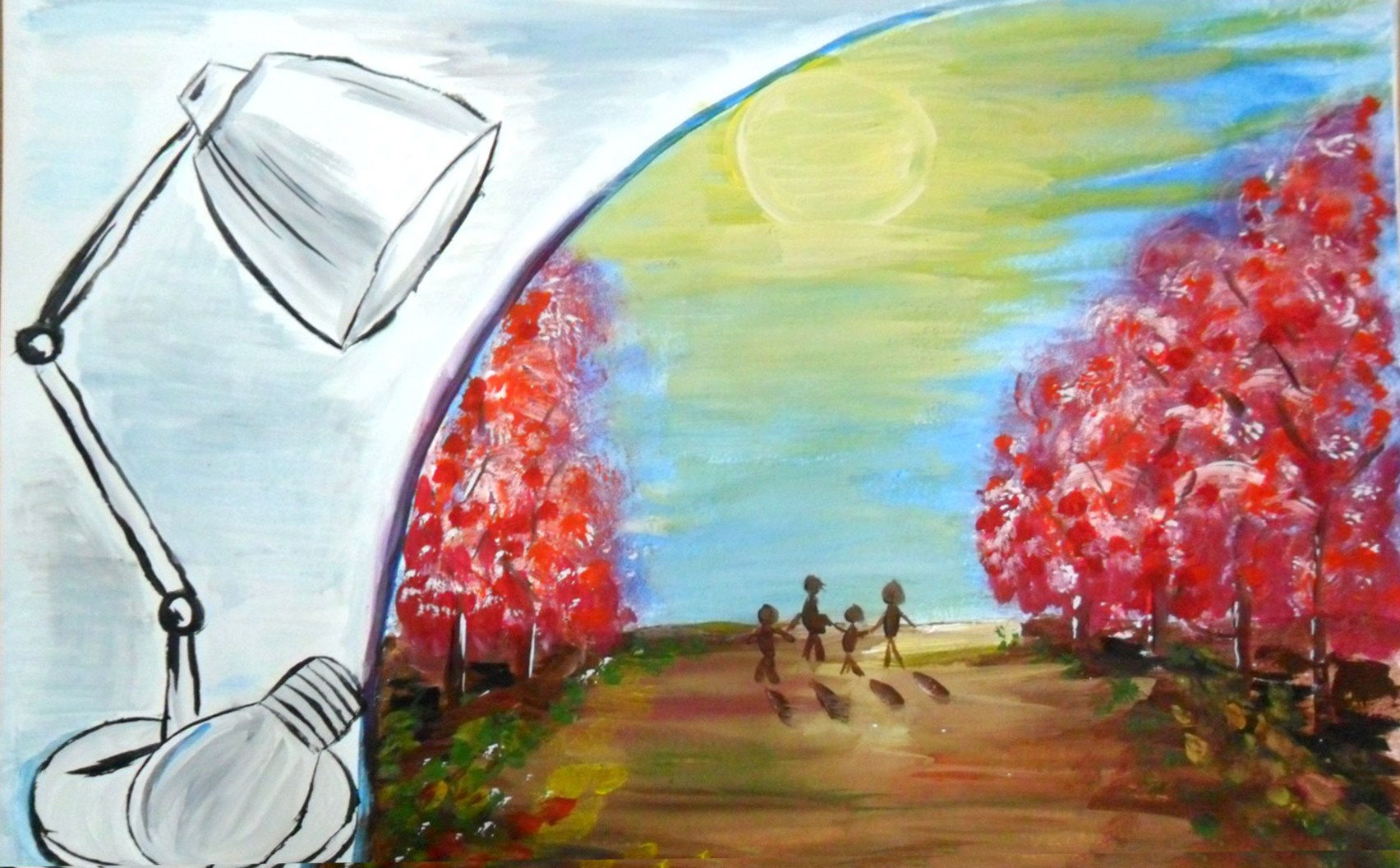  - Титова Екатерина, МАОУ "Школа №59", Автозаводский р-н, г.Н.Новгород. Руководитель - Скворцова Н.В.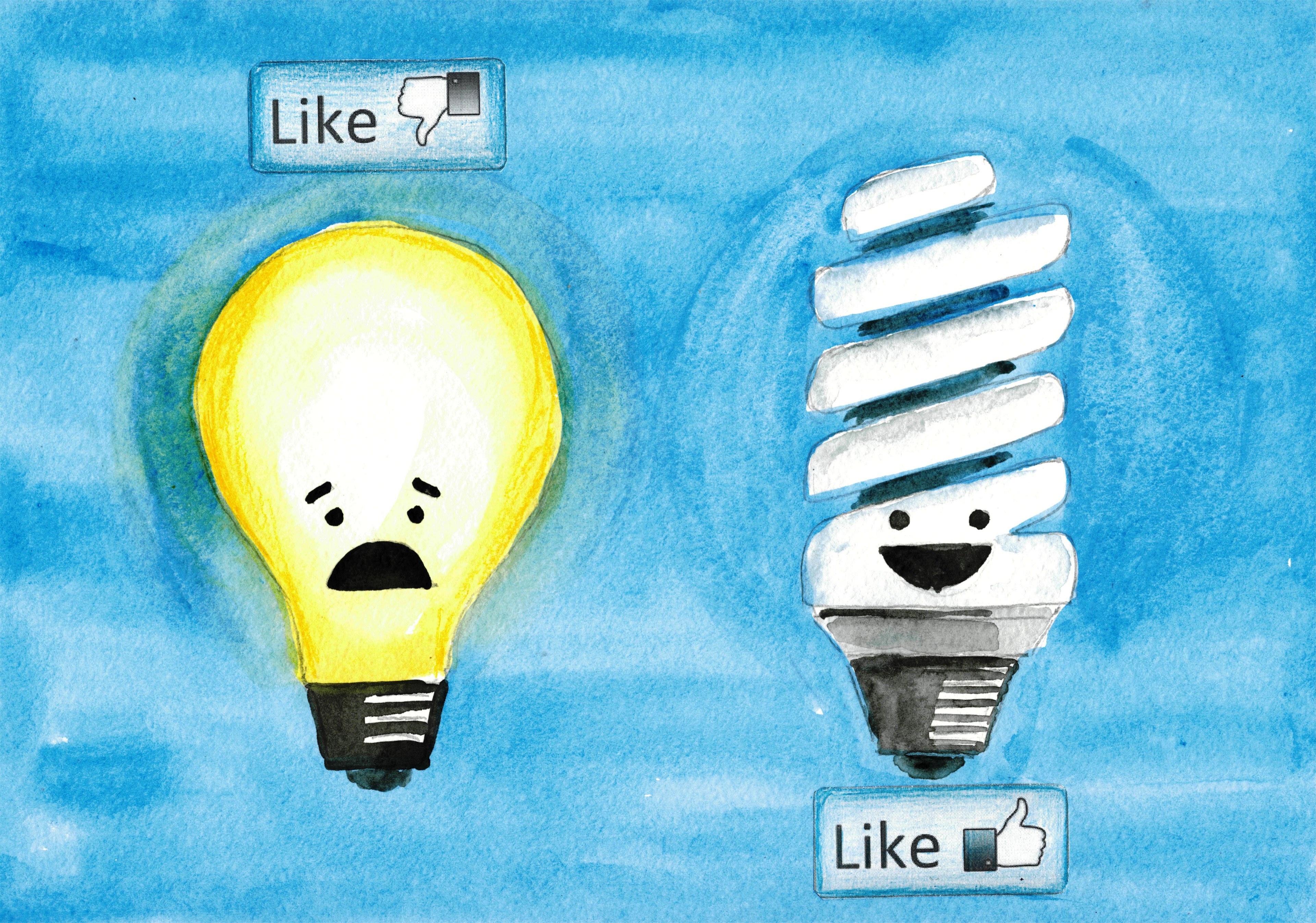  - Чунтомова Виктория, МБОУ СШ №7 г. Арзамас. Руководитель - Крюкова Т.А.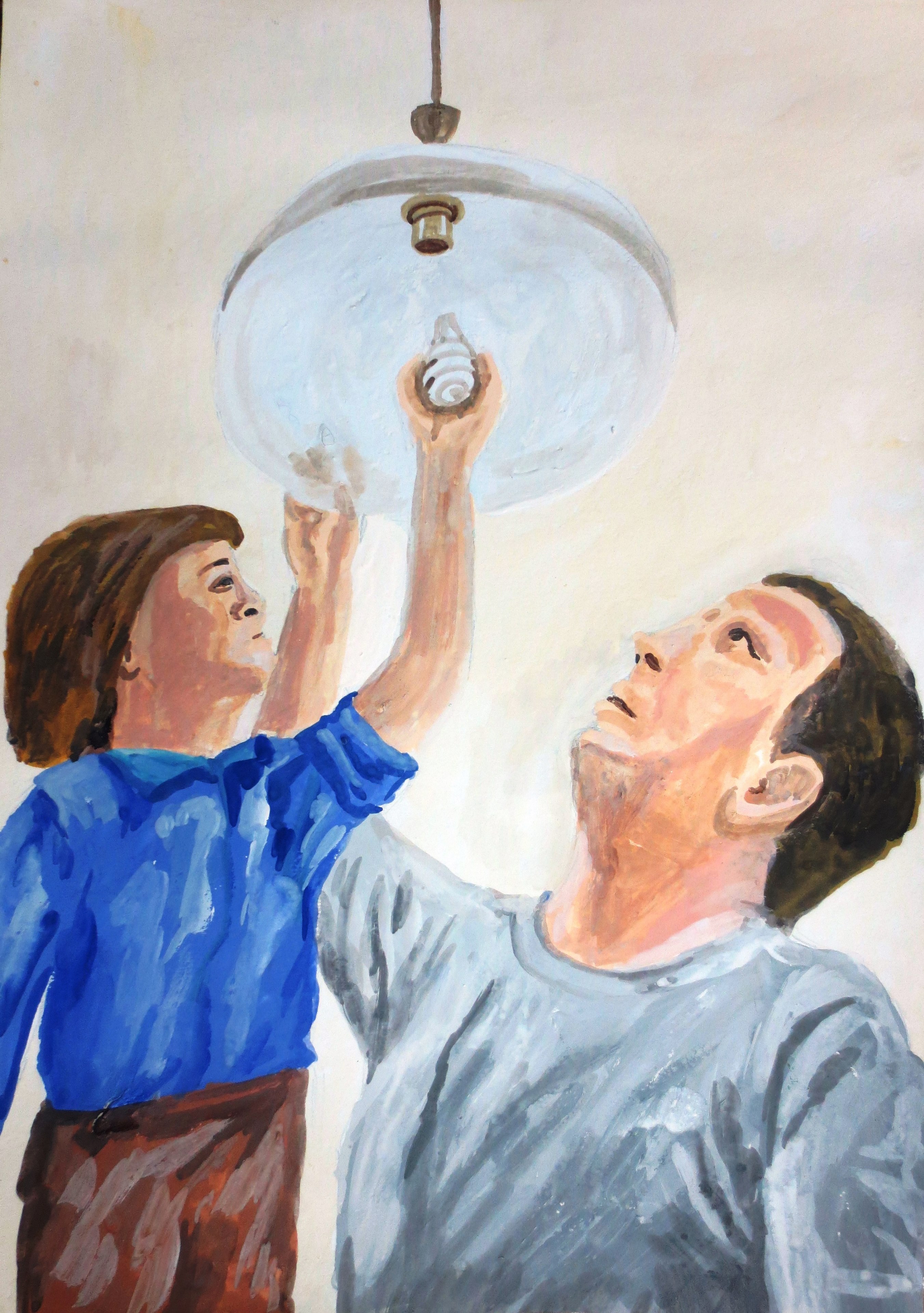  - Ванюшина Нина, МБУ ДО ДЮЦ "Бутурлинец", Бутурлинский р-н. Руководитель - Сарапкина С.А.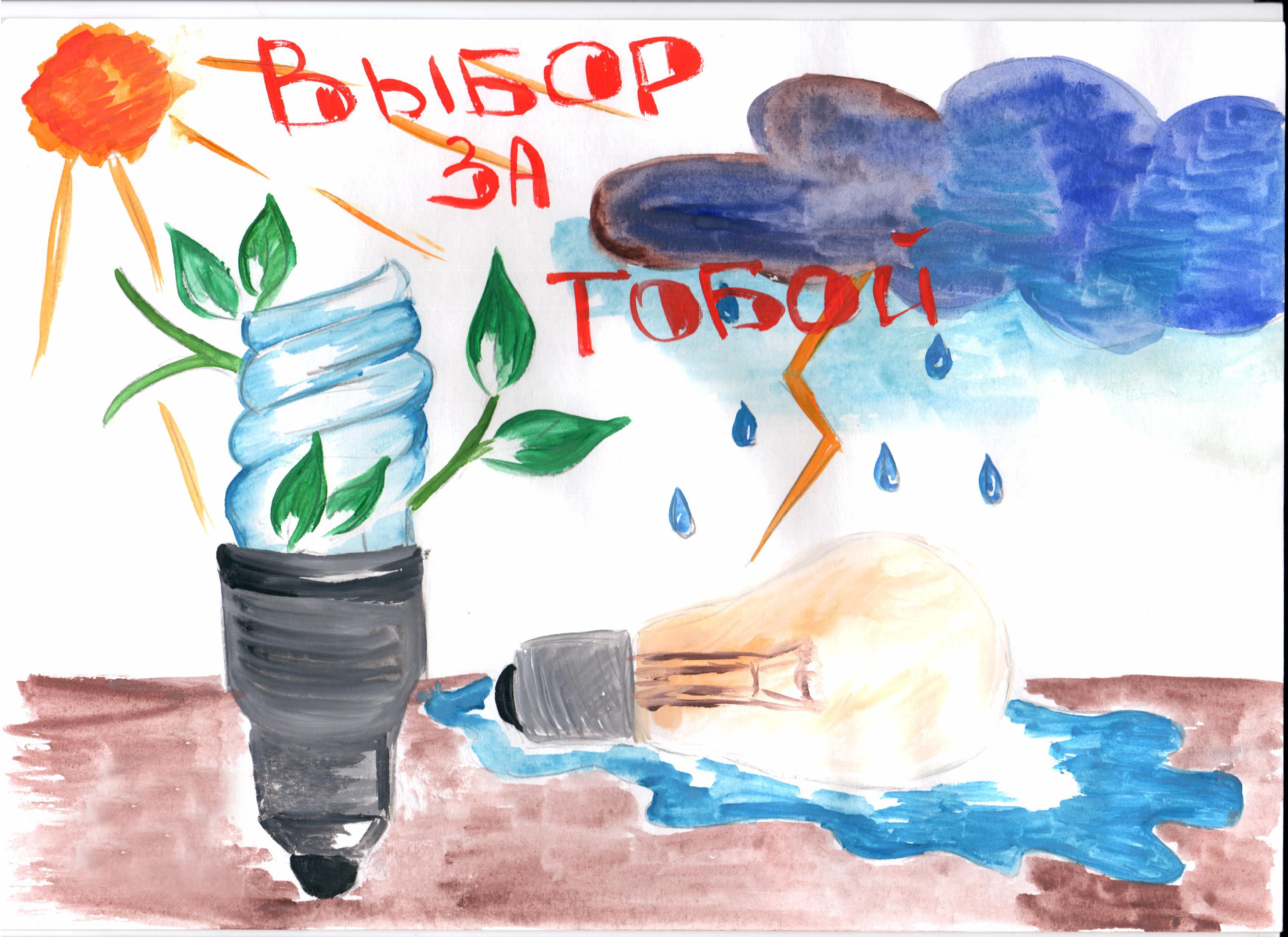  - Зайчикова Екатерина, МКОУ "Вачская корекционная школа-интернат", Вачский р-н. Руководитель - Рыбакова А.А.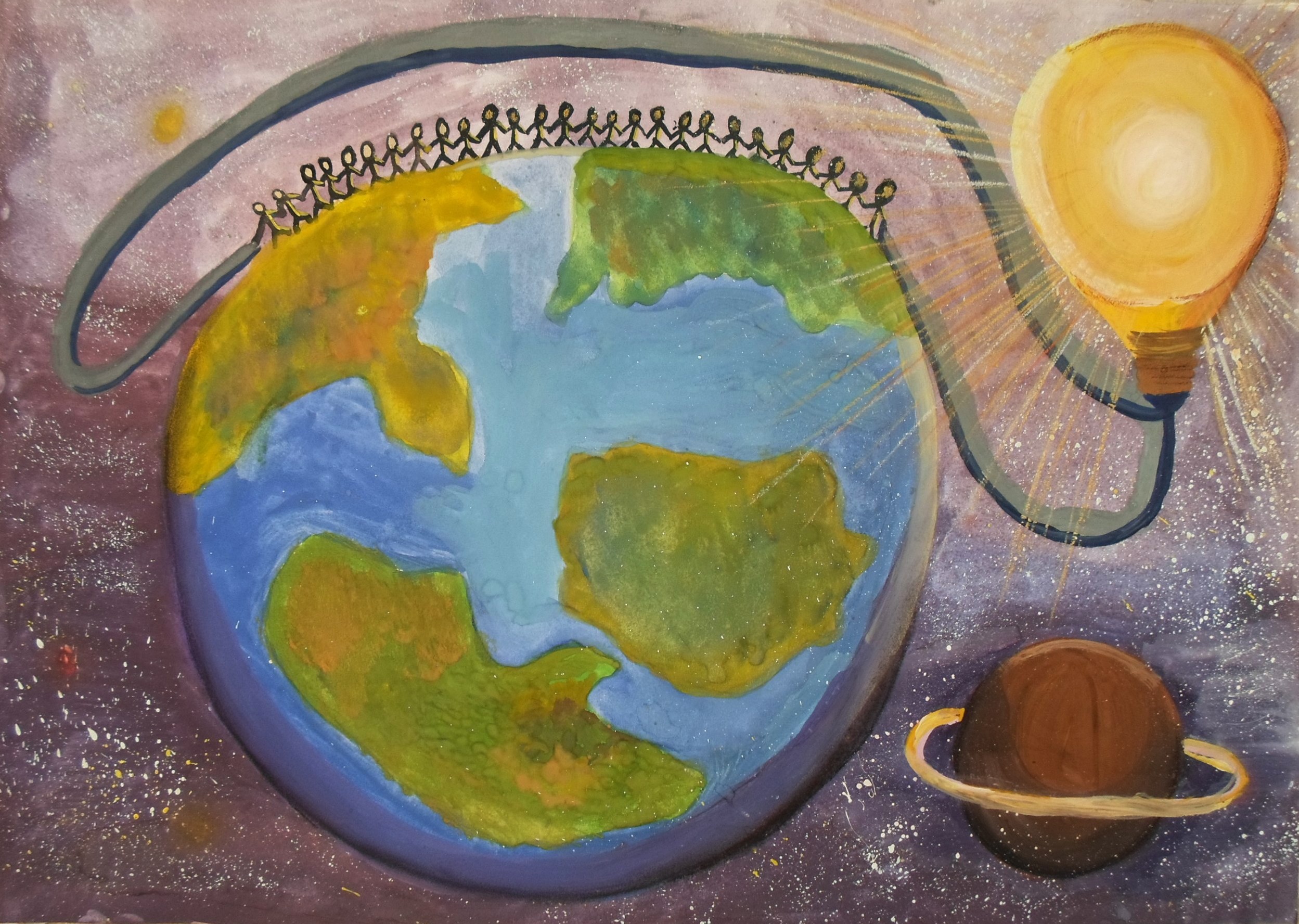  - Соловьева Василиса, МОУ ДО Воскресенский Детский Центр, Воскресенский р-н. Руководитель - Бородинова Т.А.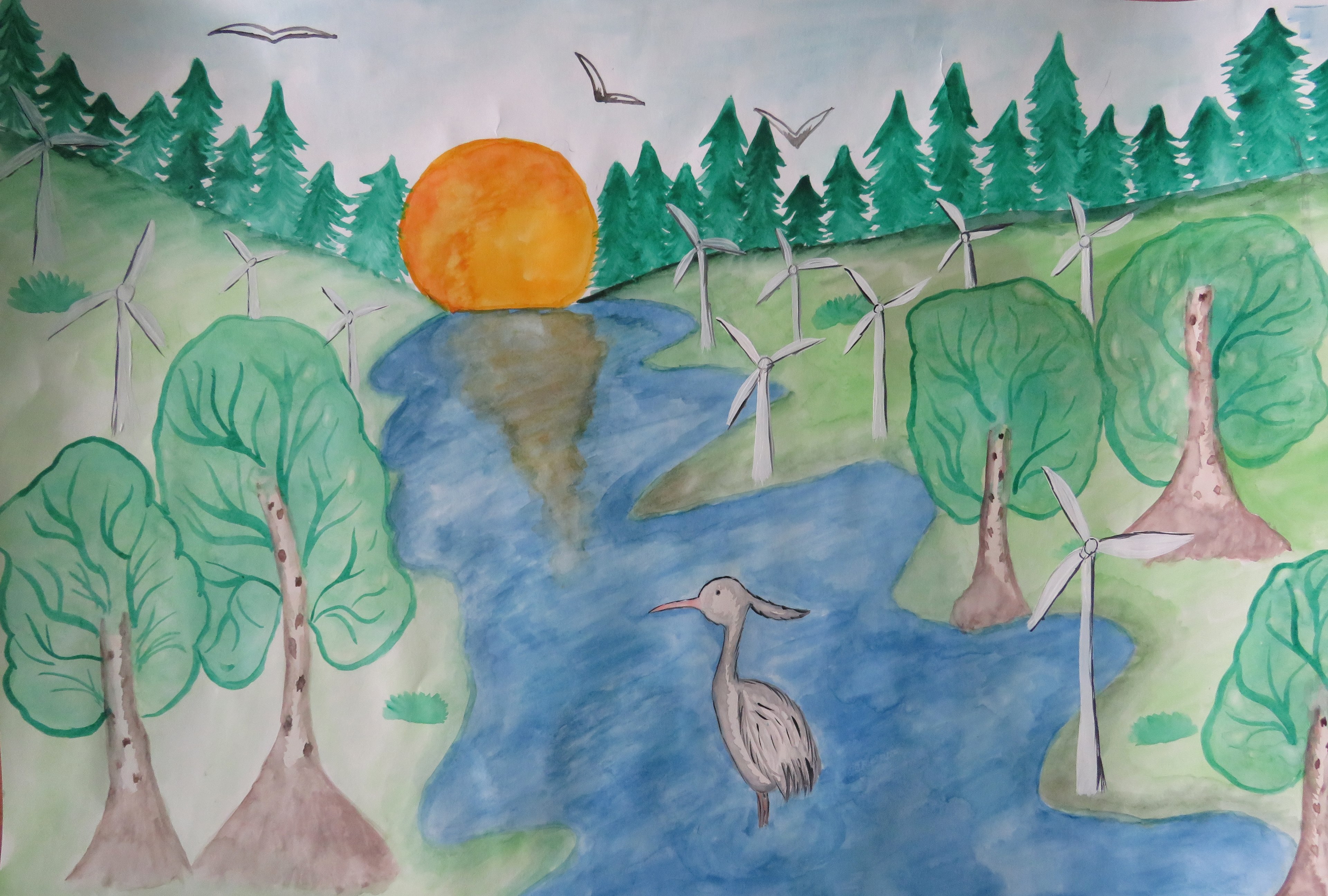  - Поселенов Иван, МБОУ "Средняя школа №8", Городецкий р-н. Руководитель - Щепачкова Т.В.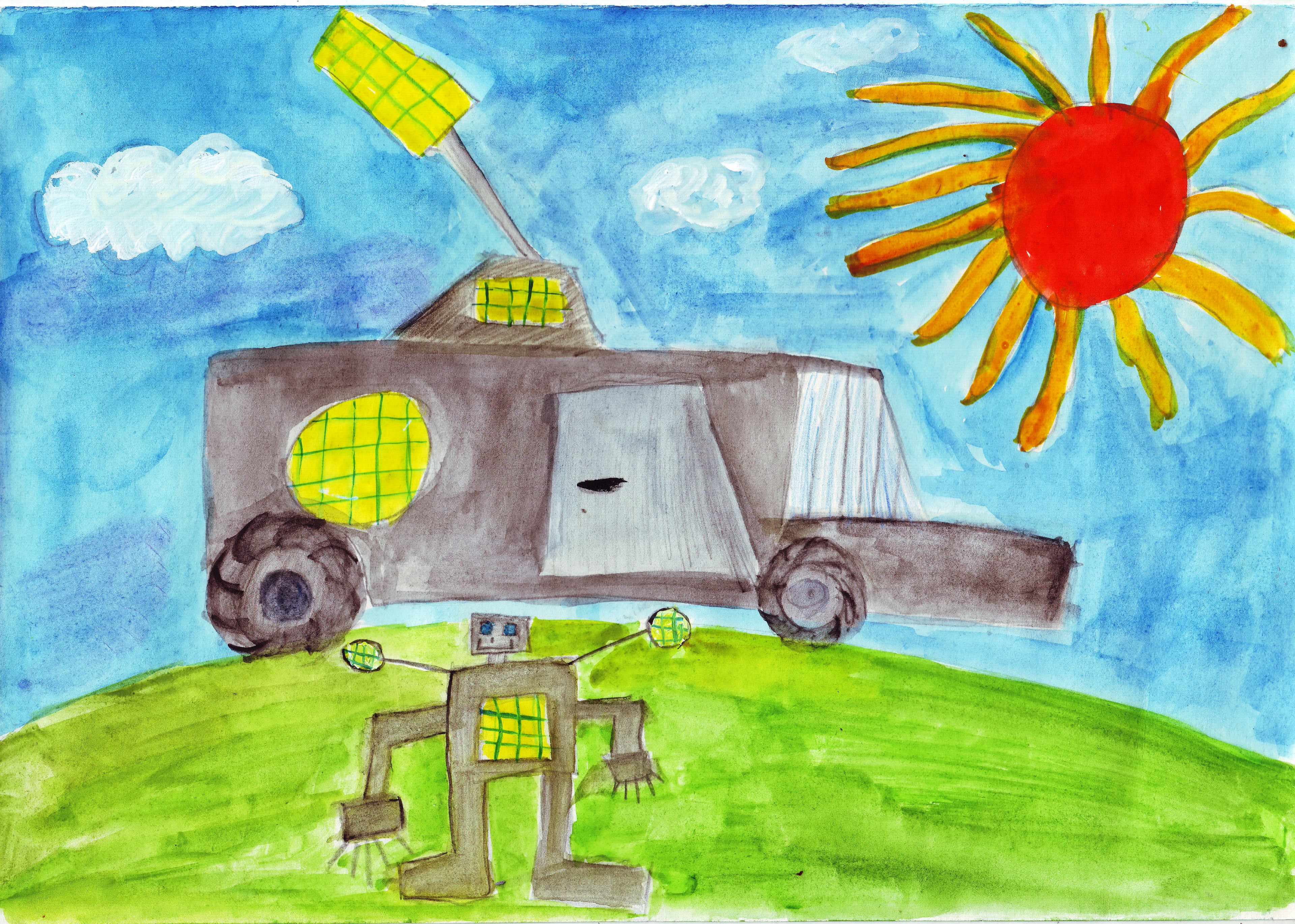  - Сахаров Василий, МБУ ДО "Станция юных техников" г.о.г. Дзержинск. Руководитель - Курышева Л.М.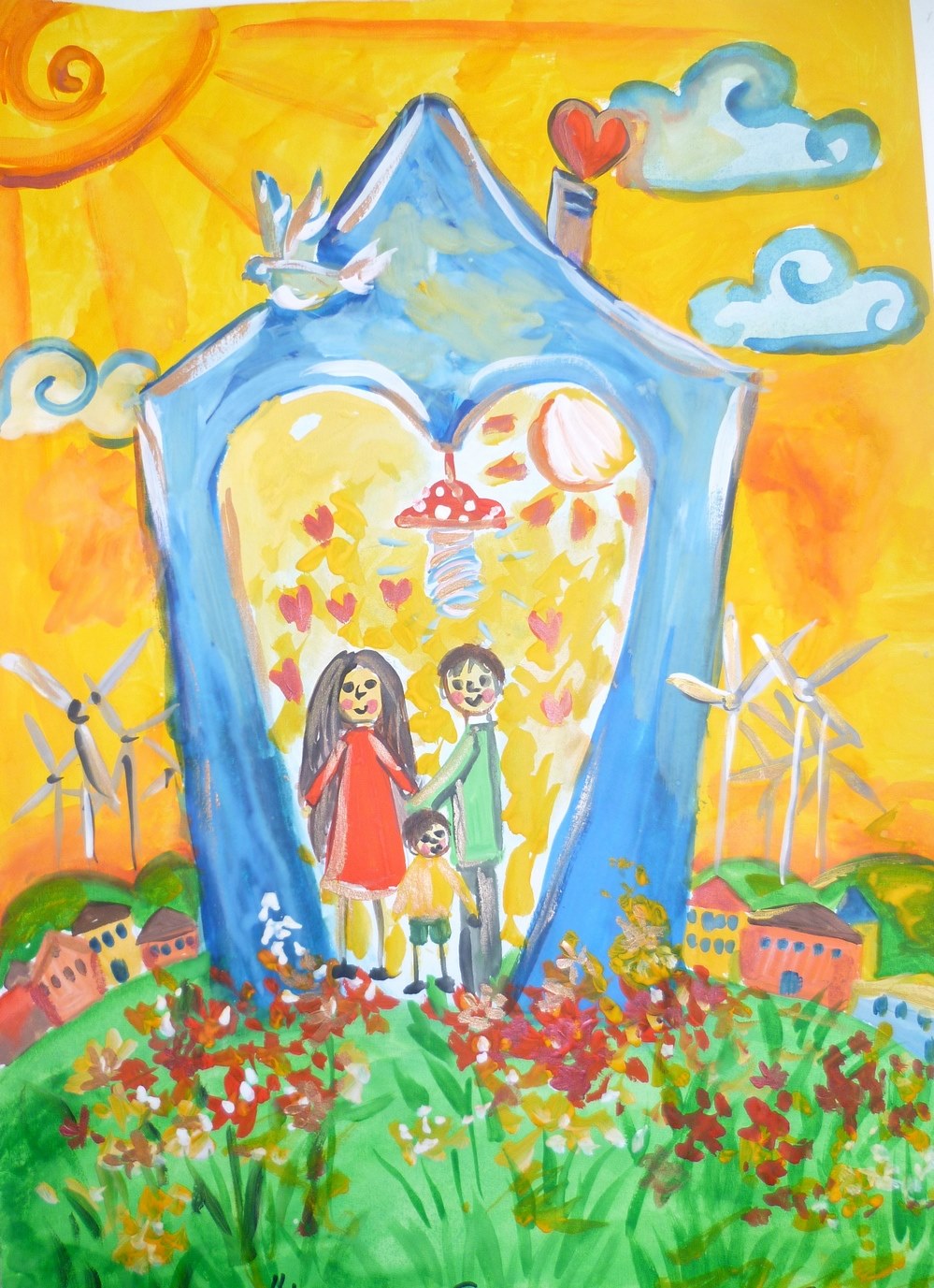  - Белкин Кирилл, МБОУ СШ №20 г.о.г.Дзержинск. Руководитель - Шевченко А.Д.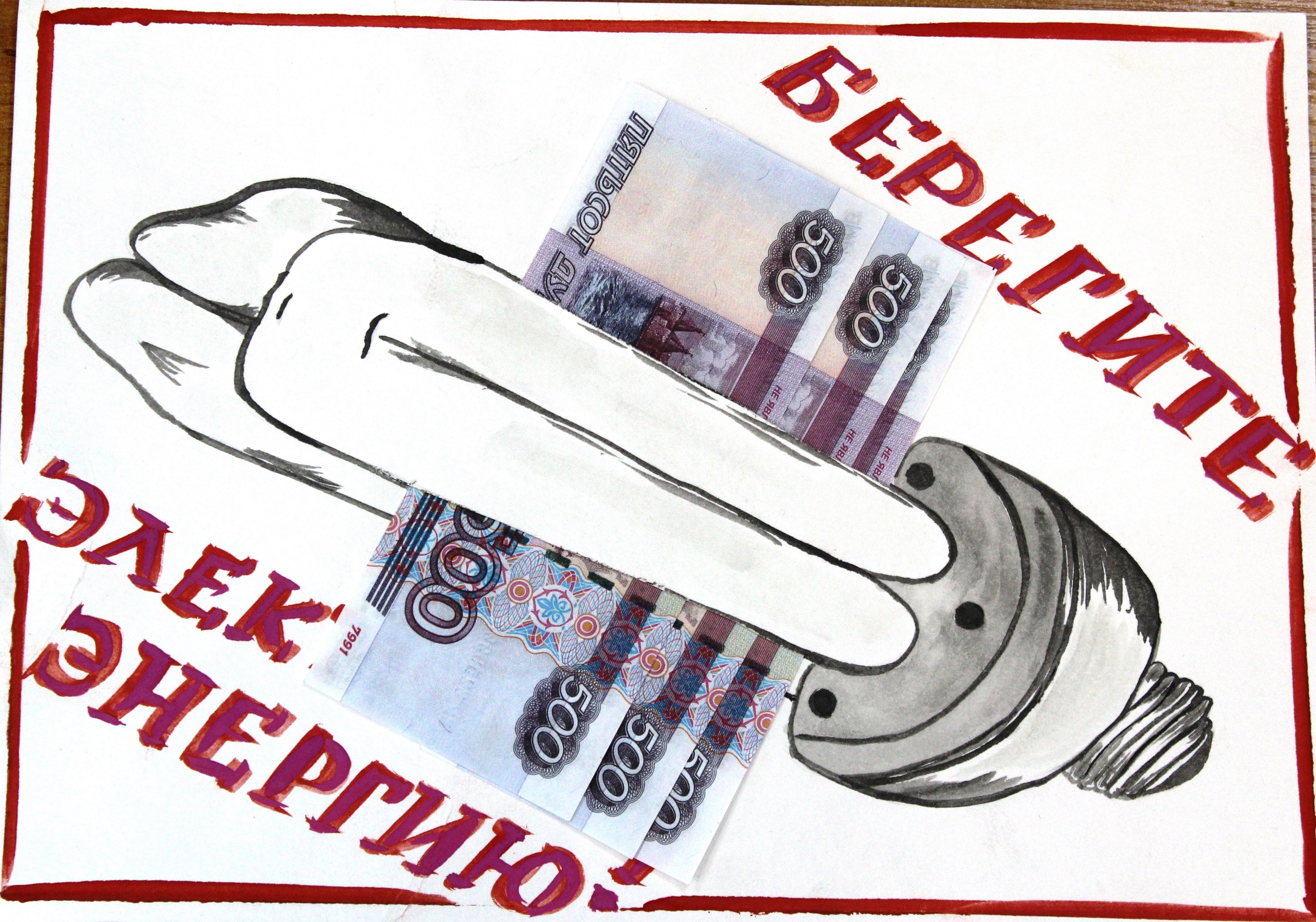  - Медведева Алина, МАОУ Прудовская СОШ, Краснобаковский р-н. Руководитель - Медведева Н.А.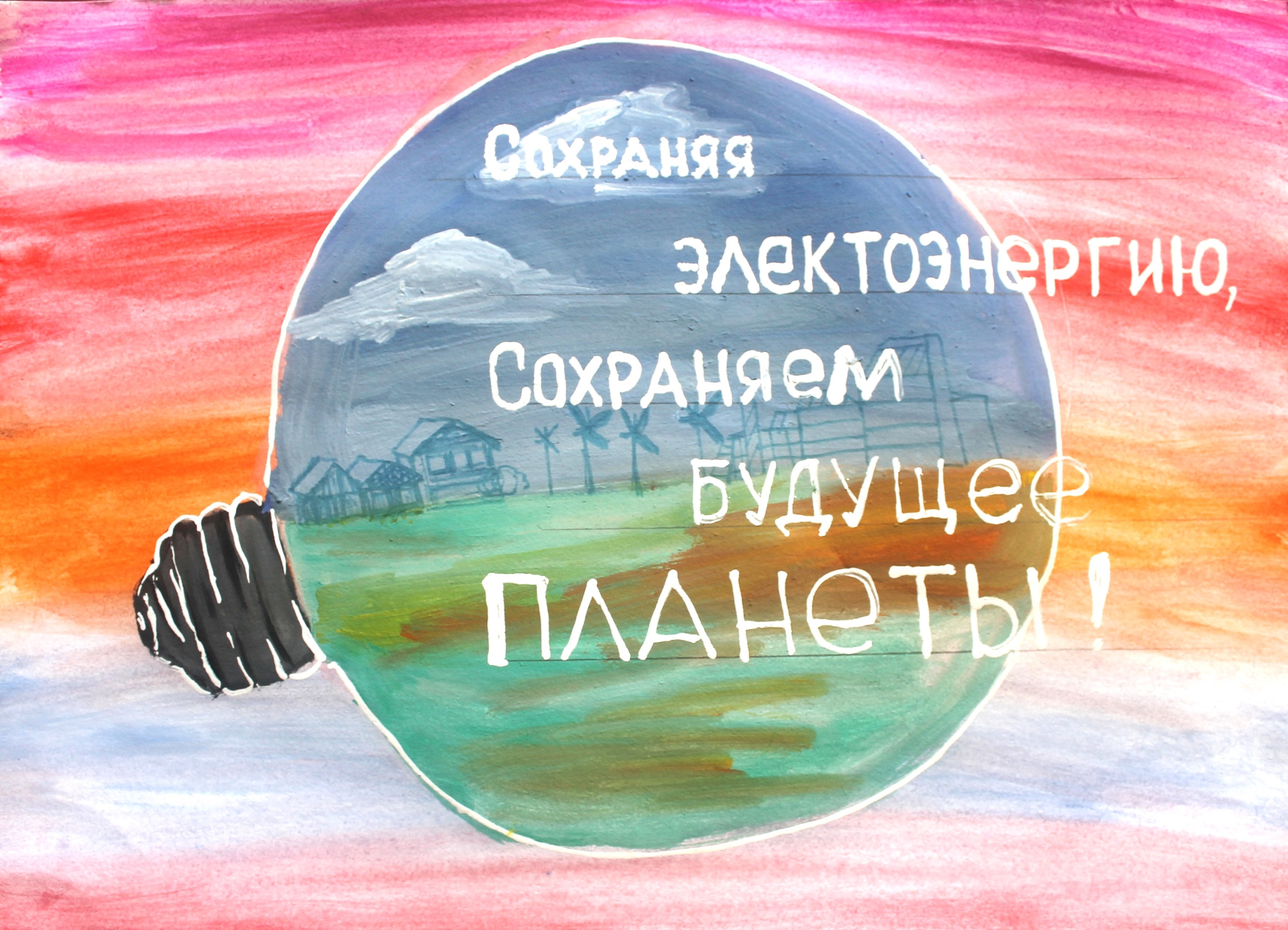  - Бочкарева Диана, Кисловская средняя школа, Лысковский р-н. Руководитель - Орлова Т.Н.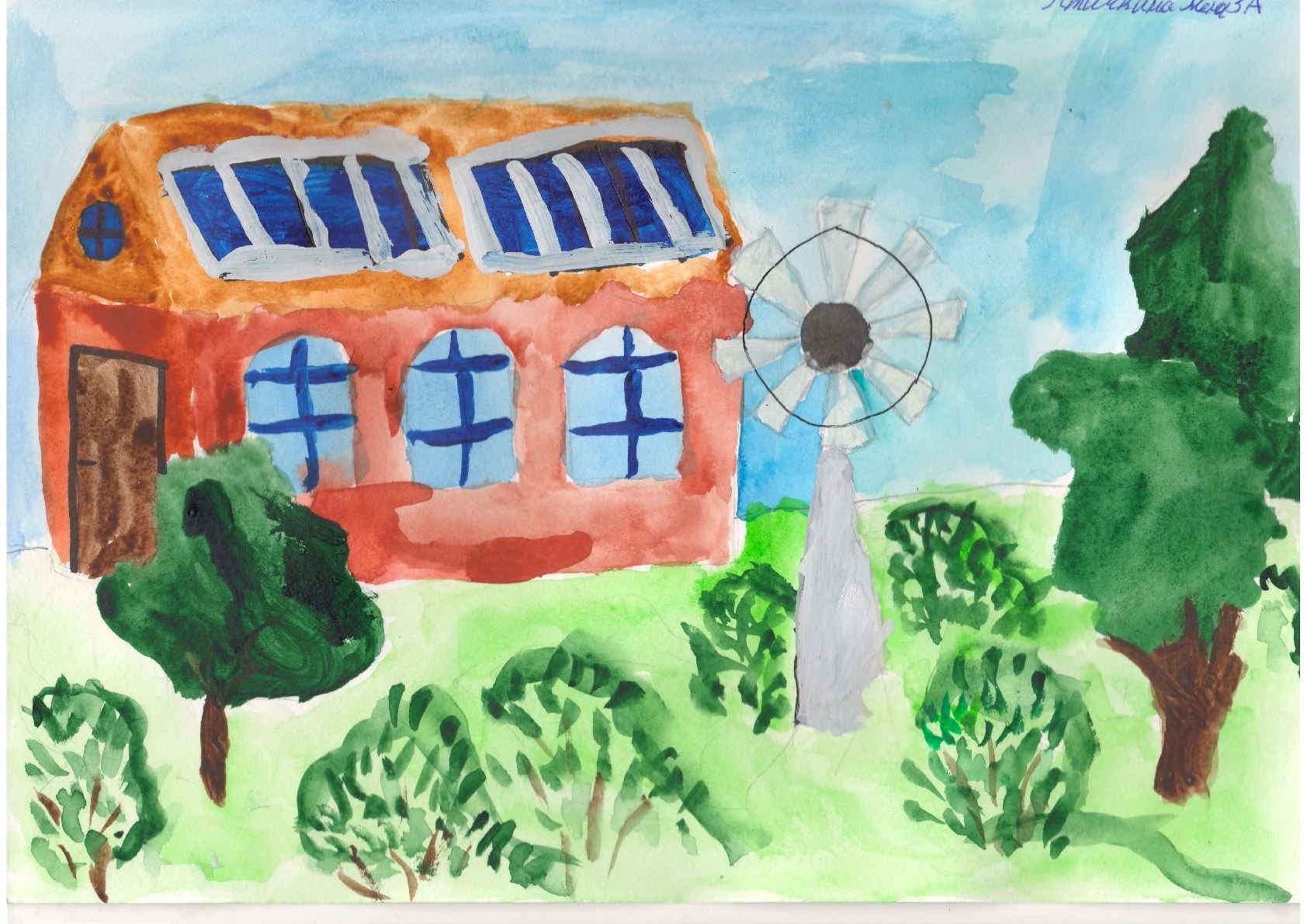  - Птичкина Евгения, МБОУ "Школа № 35", Нижегородский р-н г.Н.Новгород. Руководитель - Лебедева Н.Н.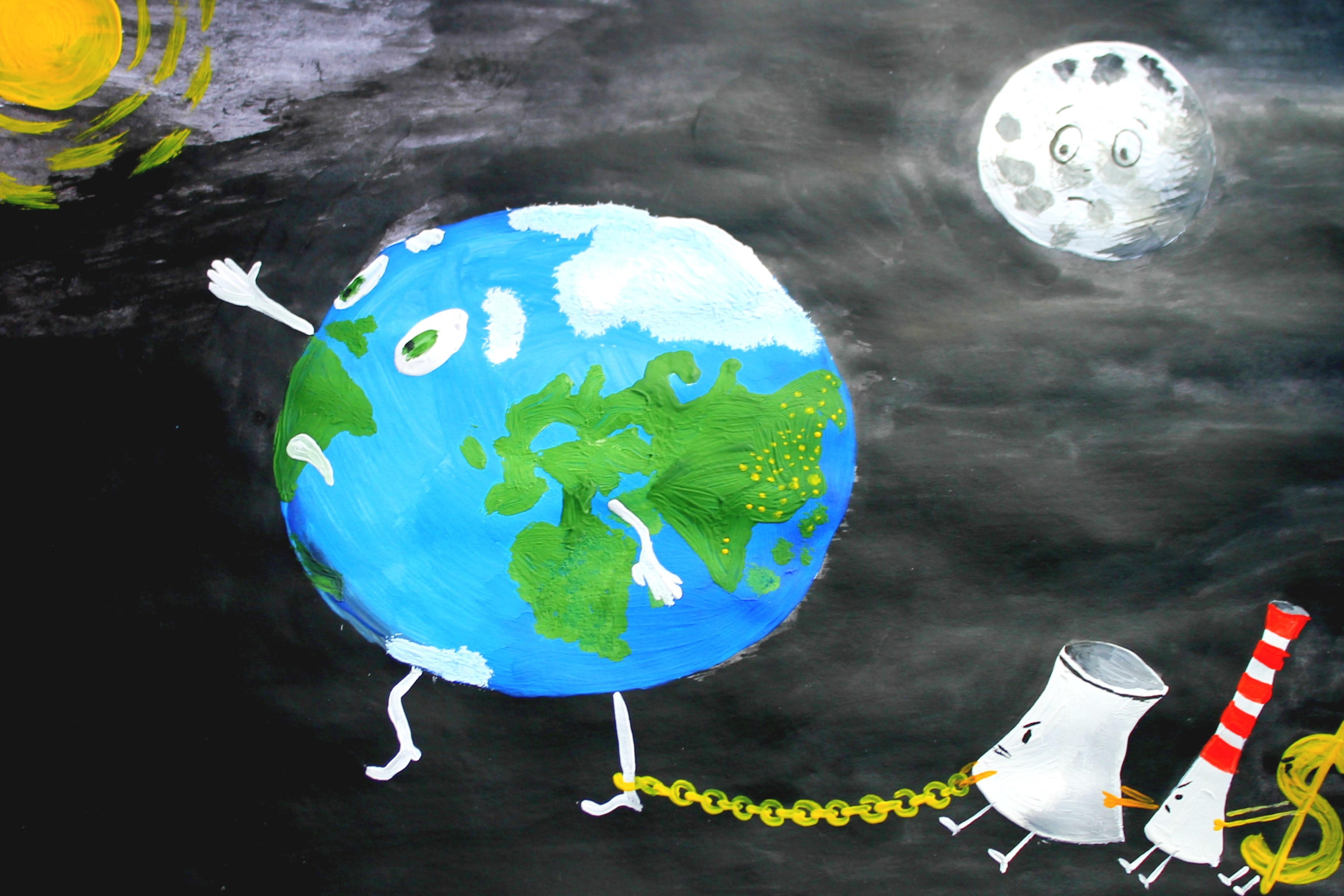  - Цыдов Роман, МБОУ ДО "ДЮЦ г.Перевоза", Перевозский р-н. Руководитель - Кишечникова А.М.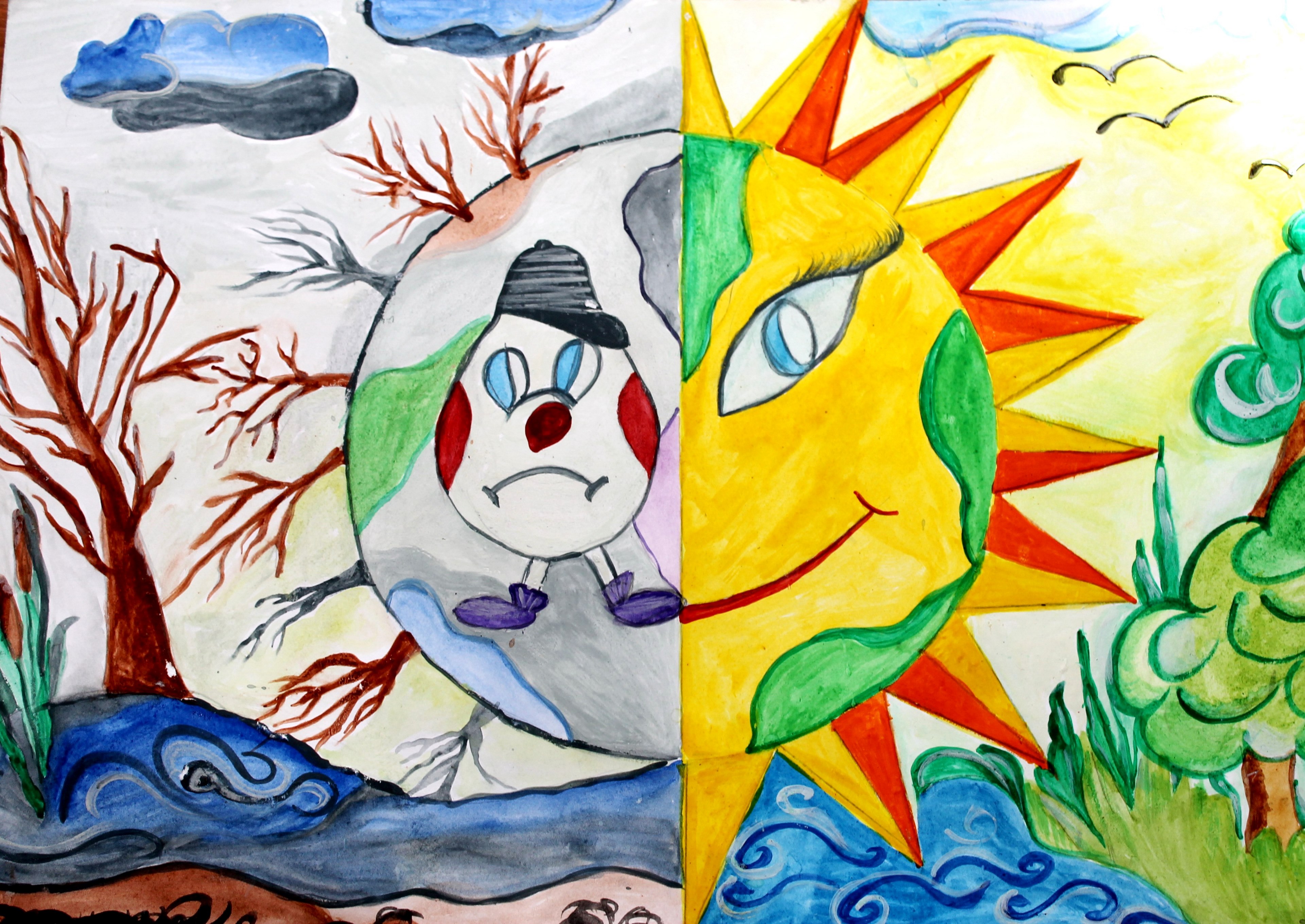  - Якимова Полина, МОУ Столбищенская СШ, Пильнинский р-н. Руководитель - Уханова Е.В.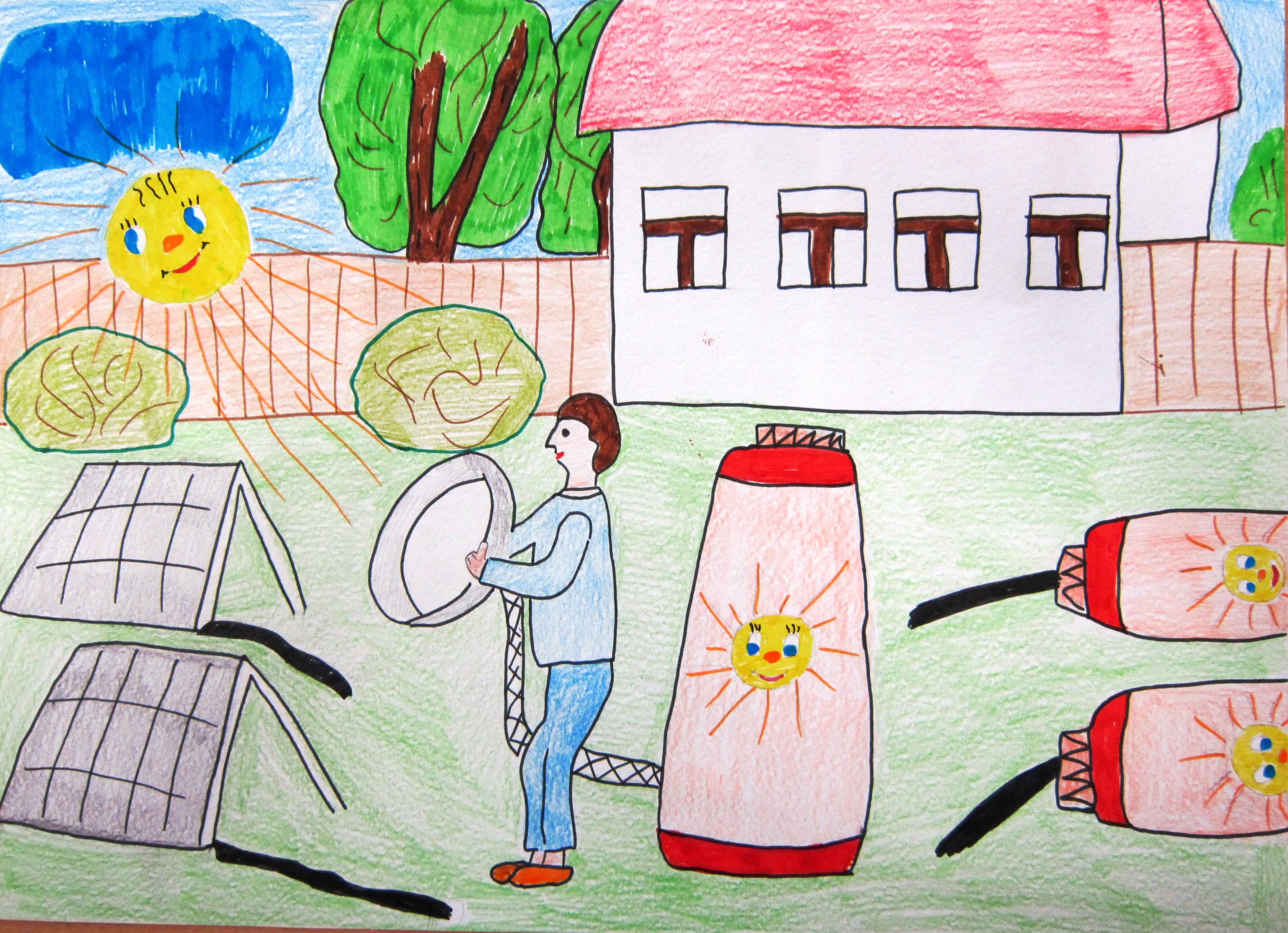  - Климин Савва, МБОУ Конезаводская НШ, Починковский р-н. Руководитель - Морозова О.В.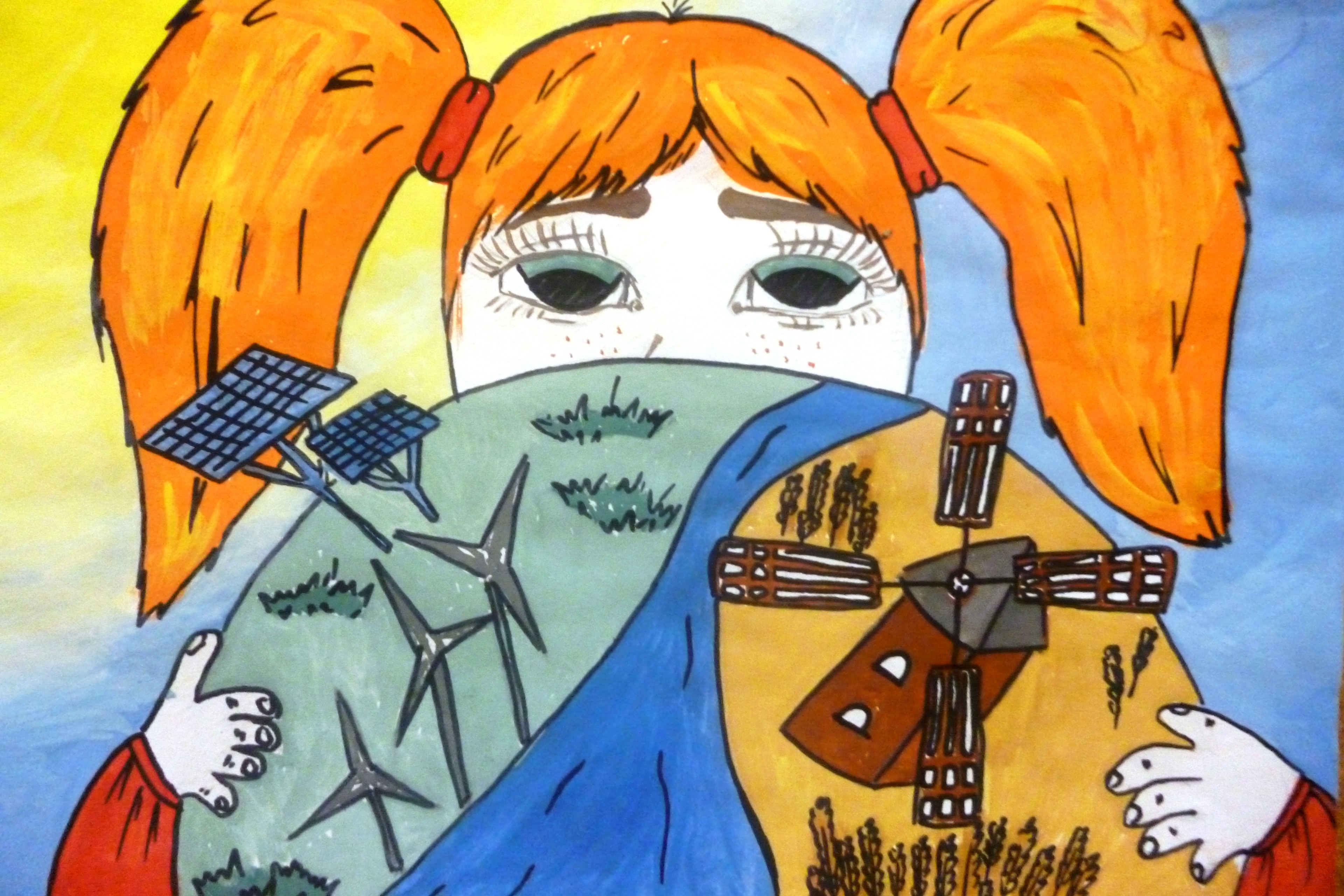  - Салмина Анна, МБОУ "Сергачская СОШ №2", Сергачский р-н. Руководитель - Киреева Л.А.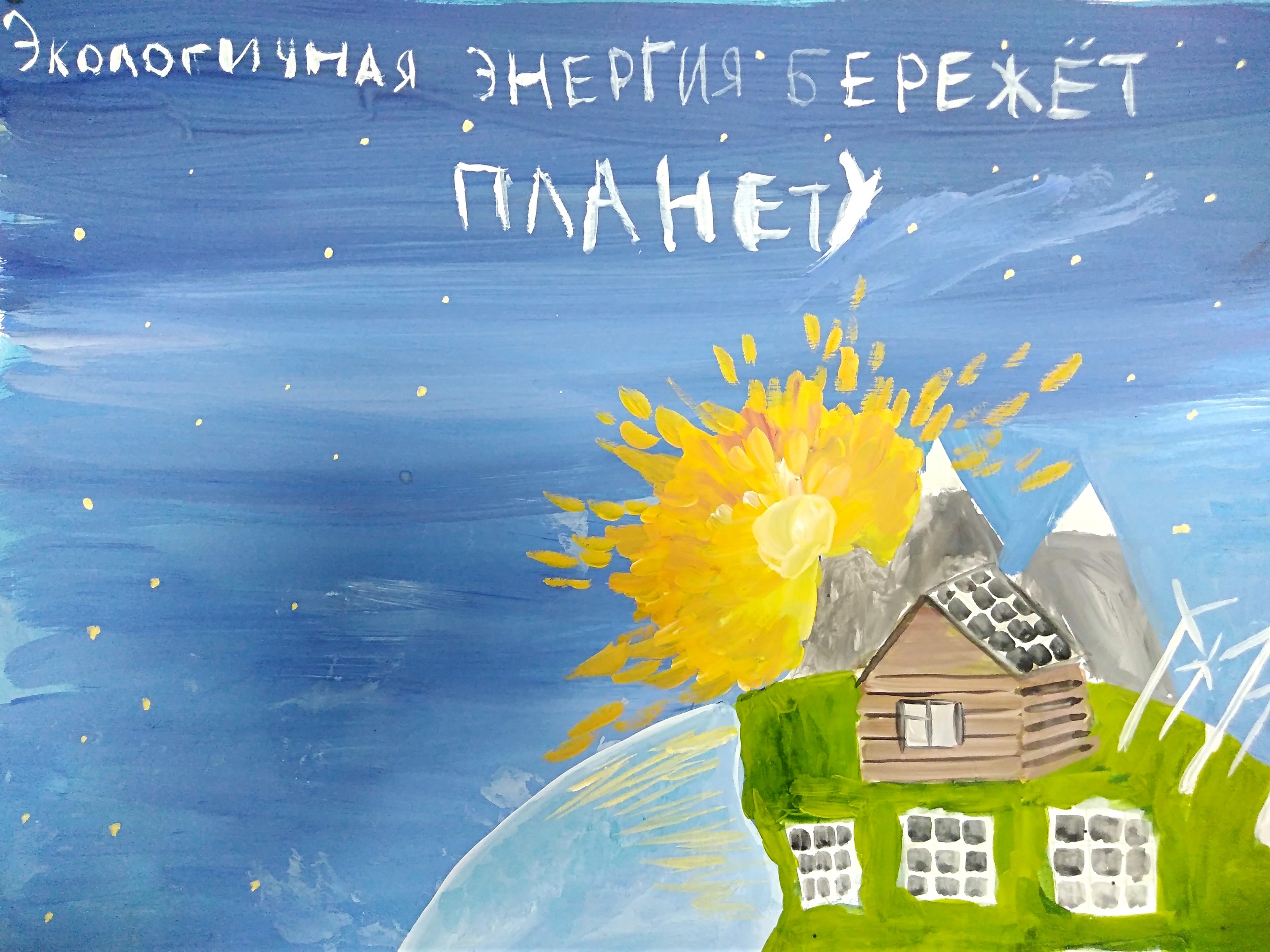  - Глебова Анастасия, МБУ ДО центр "Агнес" (детский подростковый клуб "Космос"), Сормовский р-н г.Н.Новгород. Руководитель - Жердикова В.В.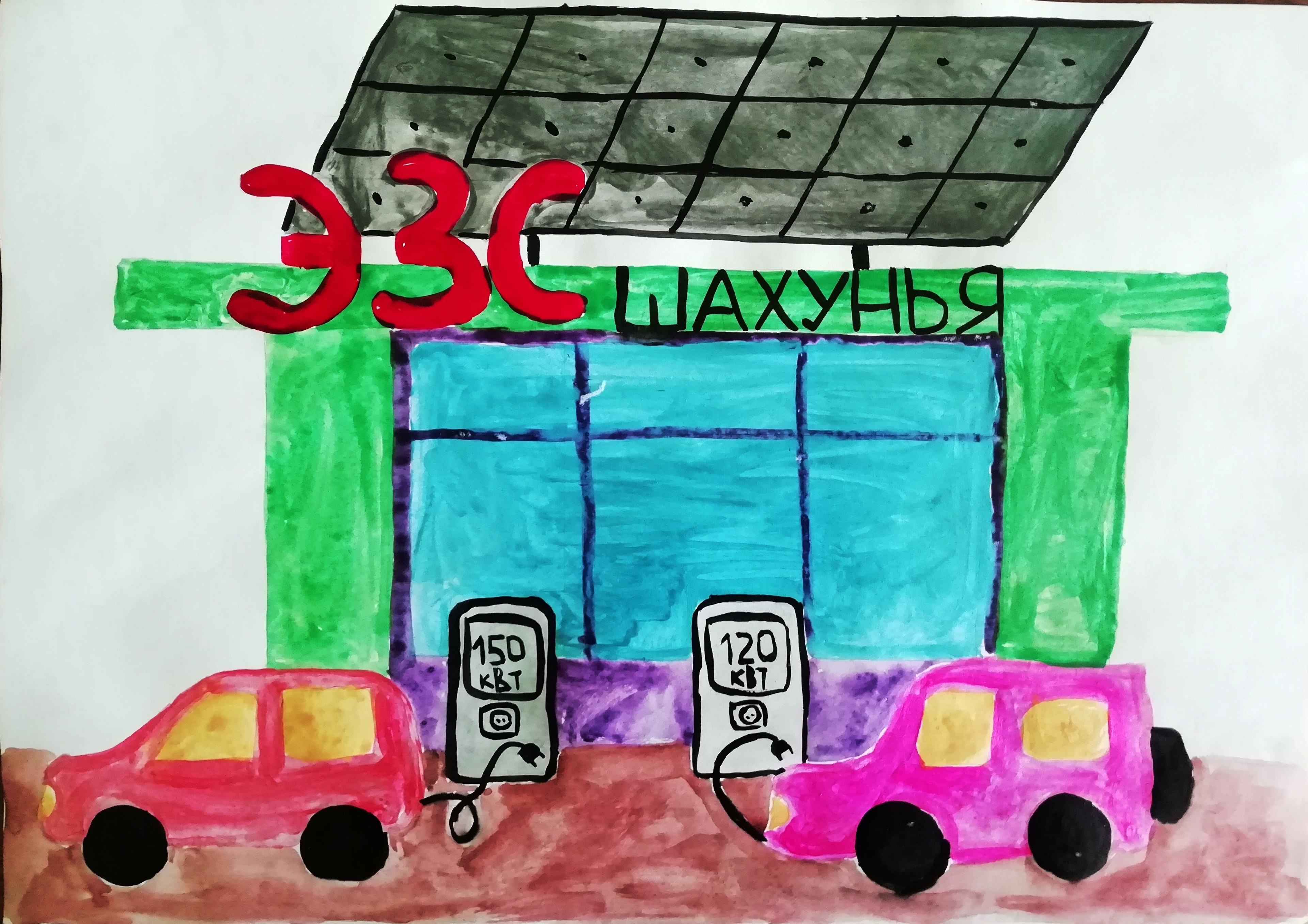  - Заева Полина, МБУ ДО "ЦВР "Перспектива", г.о.г. Шахунья. Руководитель - Овсова И.В.Номинация "Плакат"работы победителей и призеров: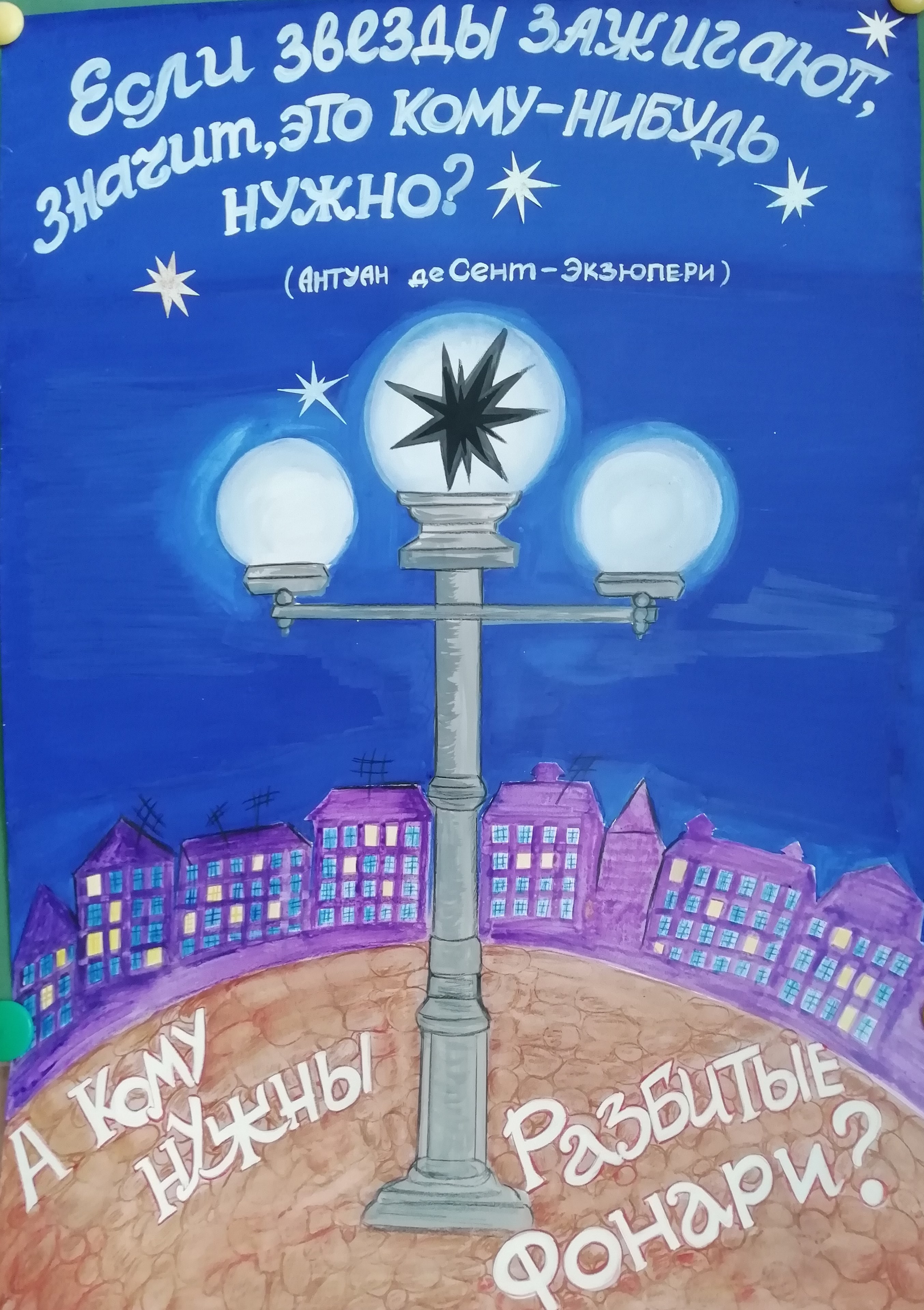  - II место - Шелепова Дарья, МБУ ДО "ЦВР "Перспектива" г.о.г. Шахунья. Руководитель - Смирнова И.Ю.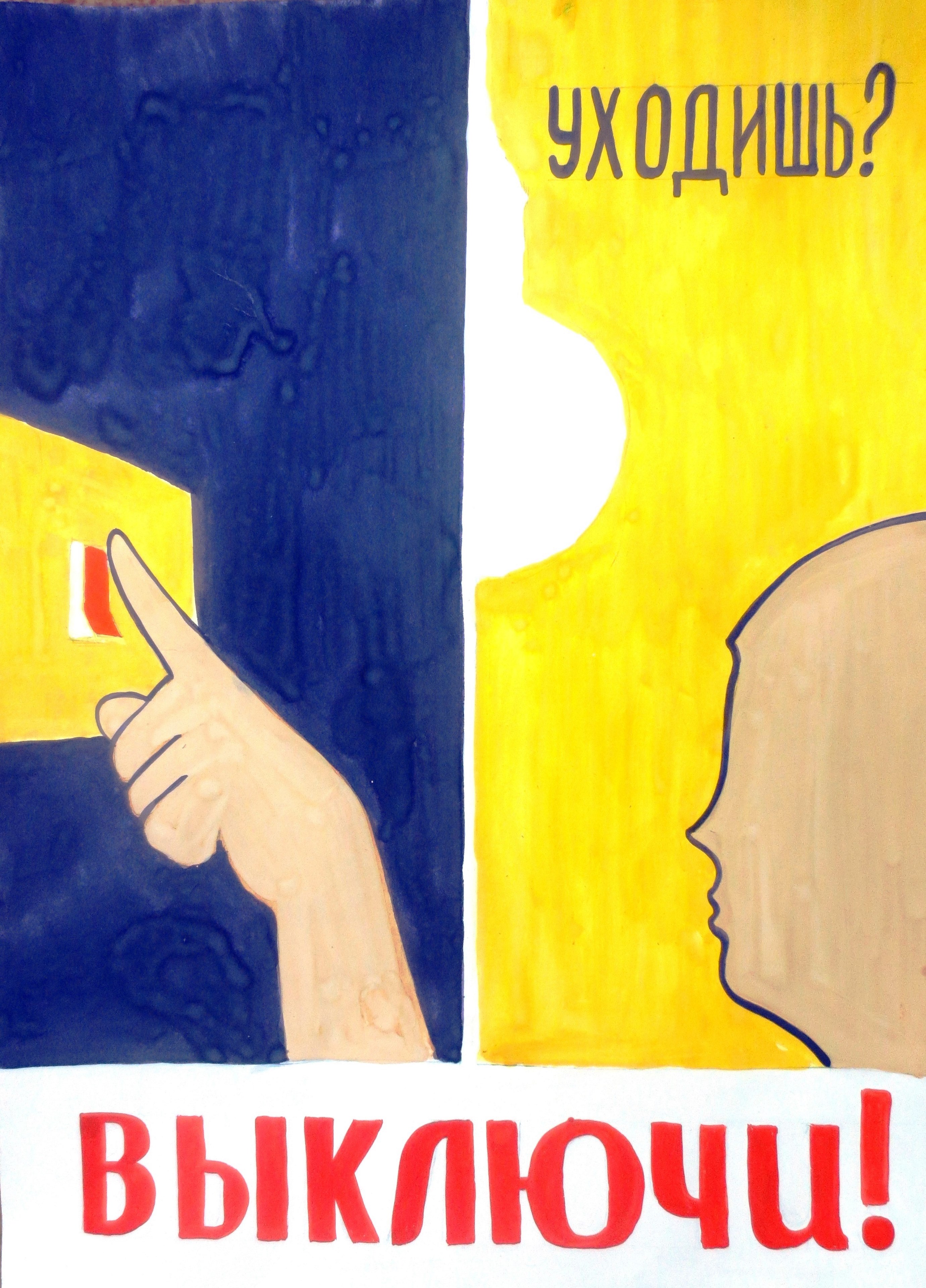  - III место - Кайгородов Елисей, МБУ ДО ДЮЦ "Бутурлинец", Бутурлинский р-н. Руководитель - Сарапкина С.Н.работы, отмеченные грамотами: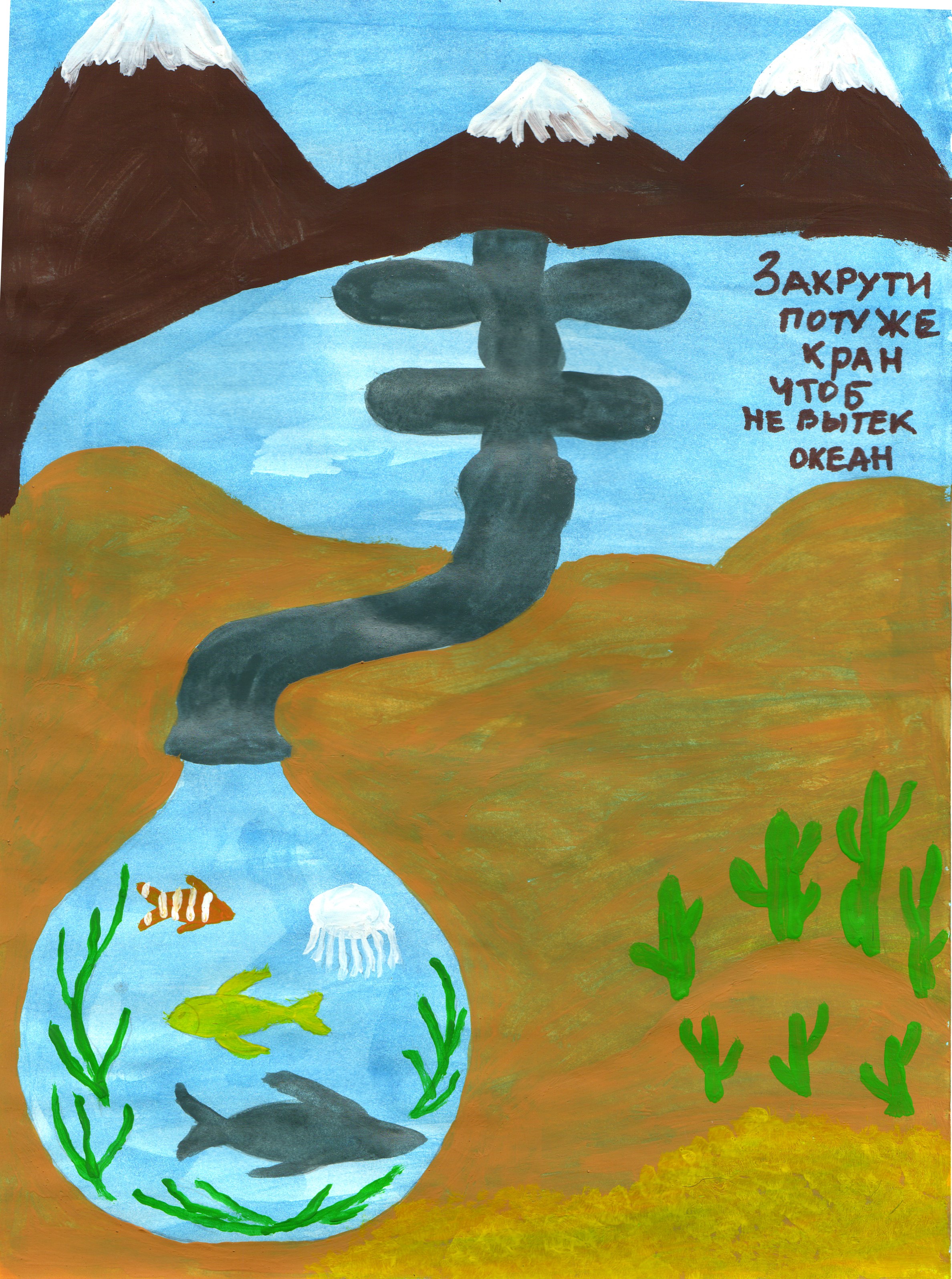  - Плотникова Мария, МБОУ "Гимназия №136", Автозаводский р-н г.Н.Новгород. Руководитель - Галанова М.Н.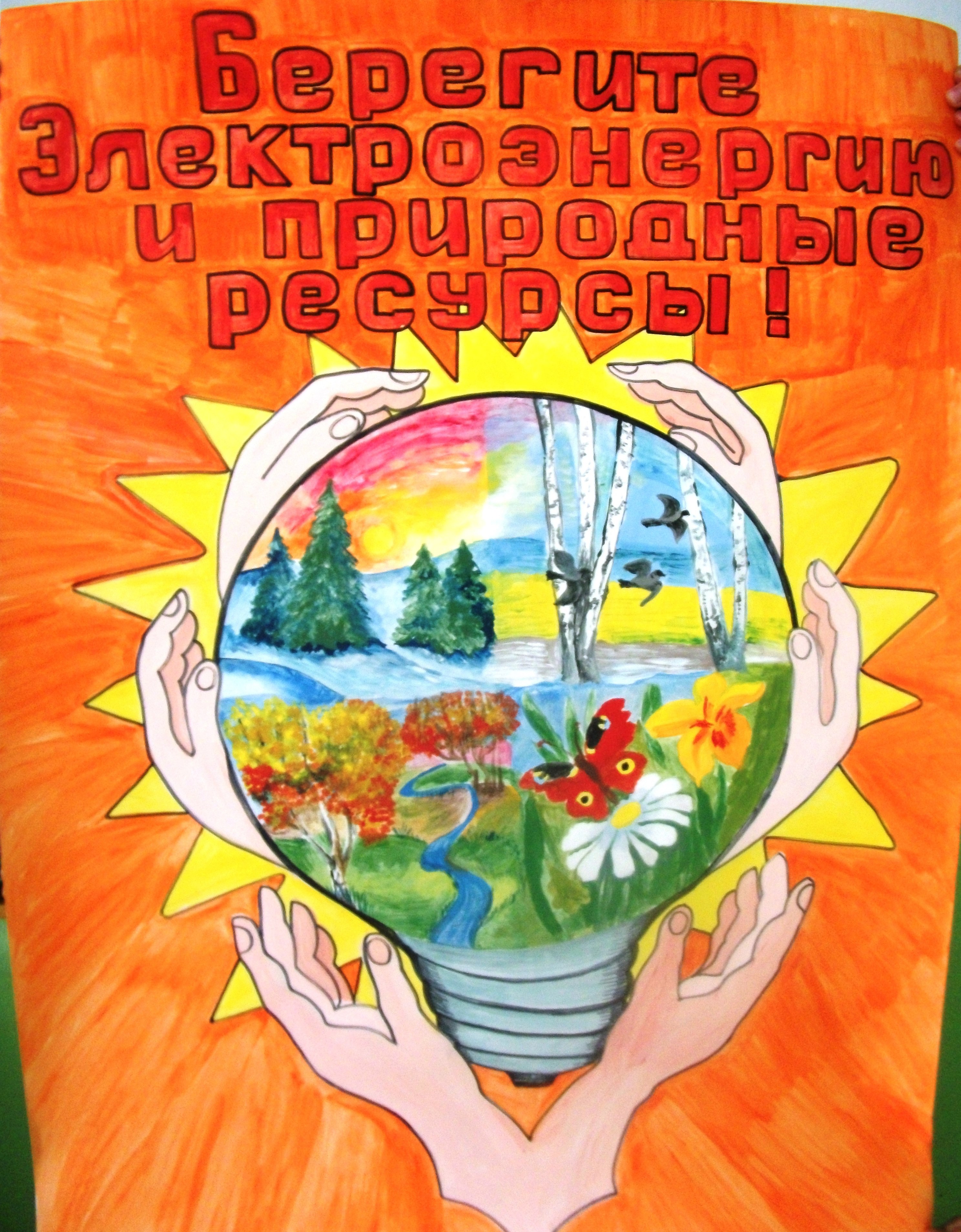  - Касланова Софья, МБОУ "Личадеевская средняя школа", Ардатовский р-н. Руководитель - Сырова В.В.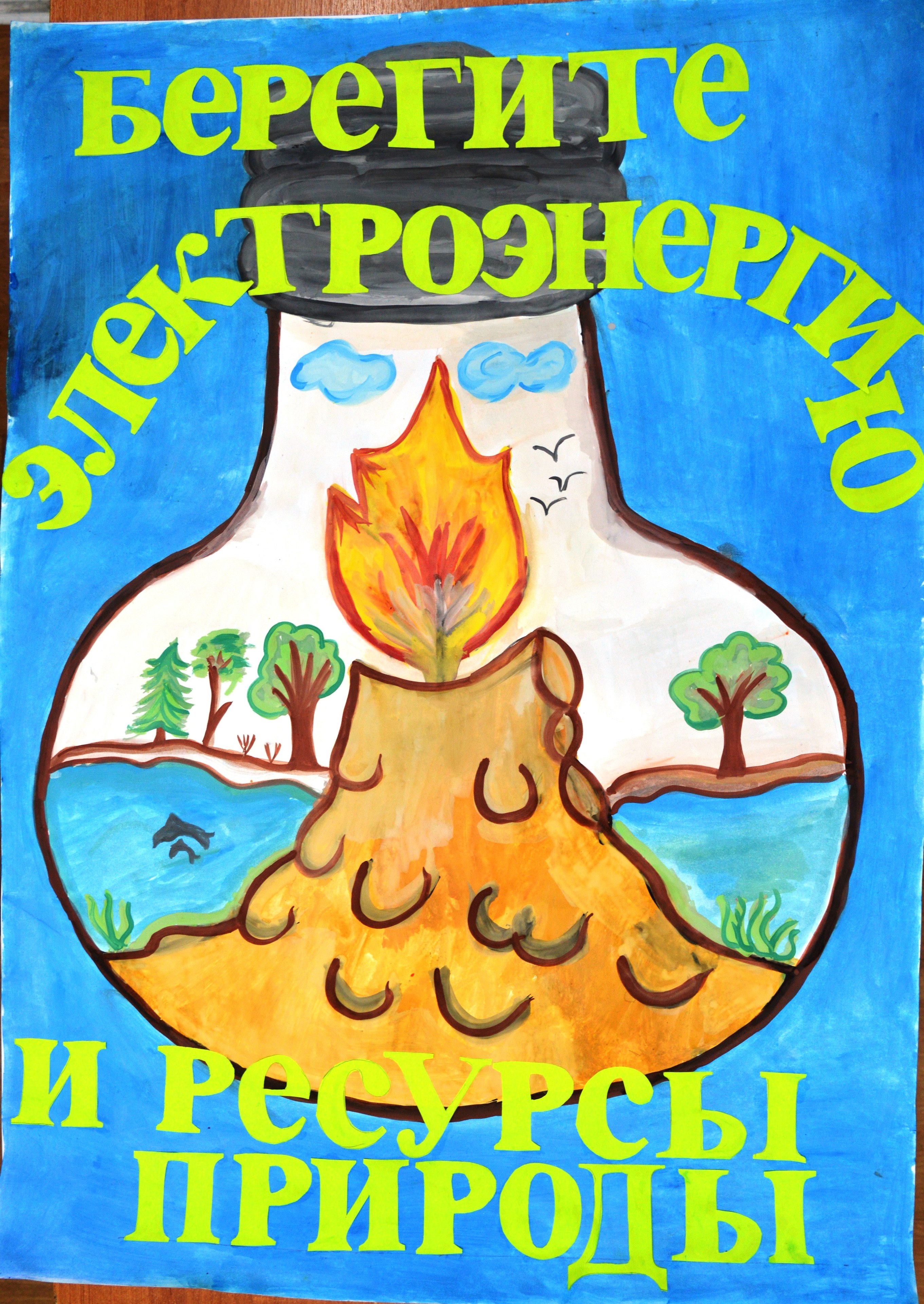  - Спиренкова София, Филиал МБОУ "Возрожденская СШ" Озерская ОШ, Княгининский р-н. Руководитель - Клюева С.П.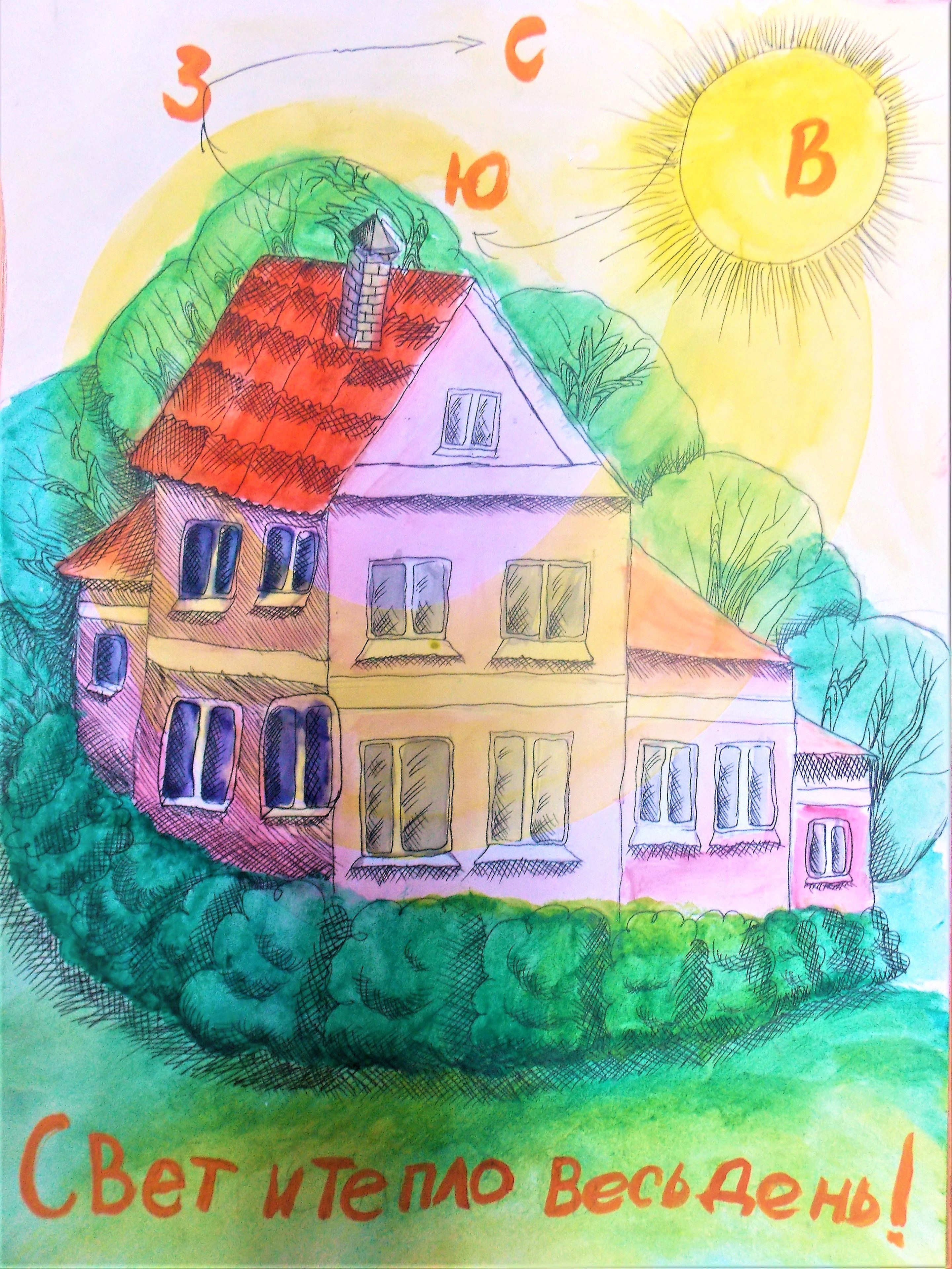  - Чапрасов Алексей, МБУ ДО Шарангский ДДТ, Шарангский р-н. Руководитель - Колесникова А.П.Спасибо всем участникам конкурса и их педагогам!Экономя энергоресурсы, мы делаем мир лучше!